Аңлатма яҙыу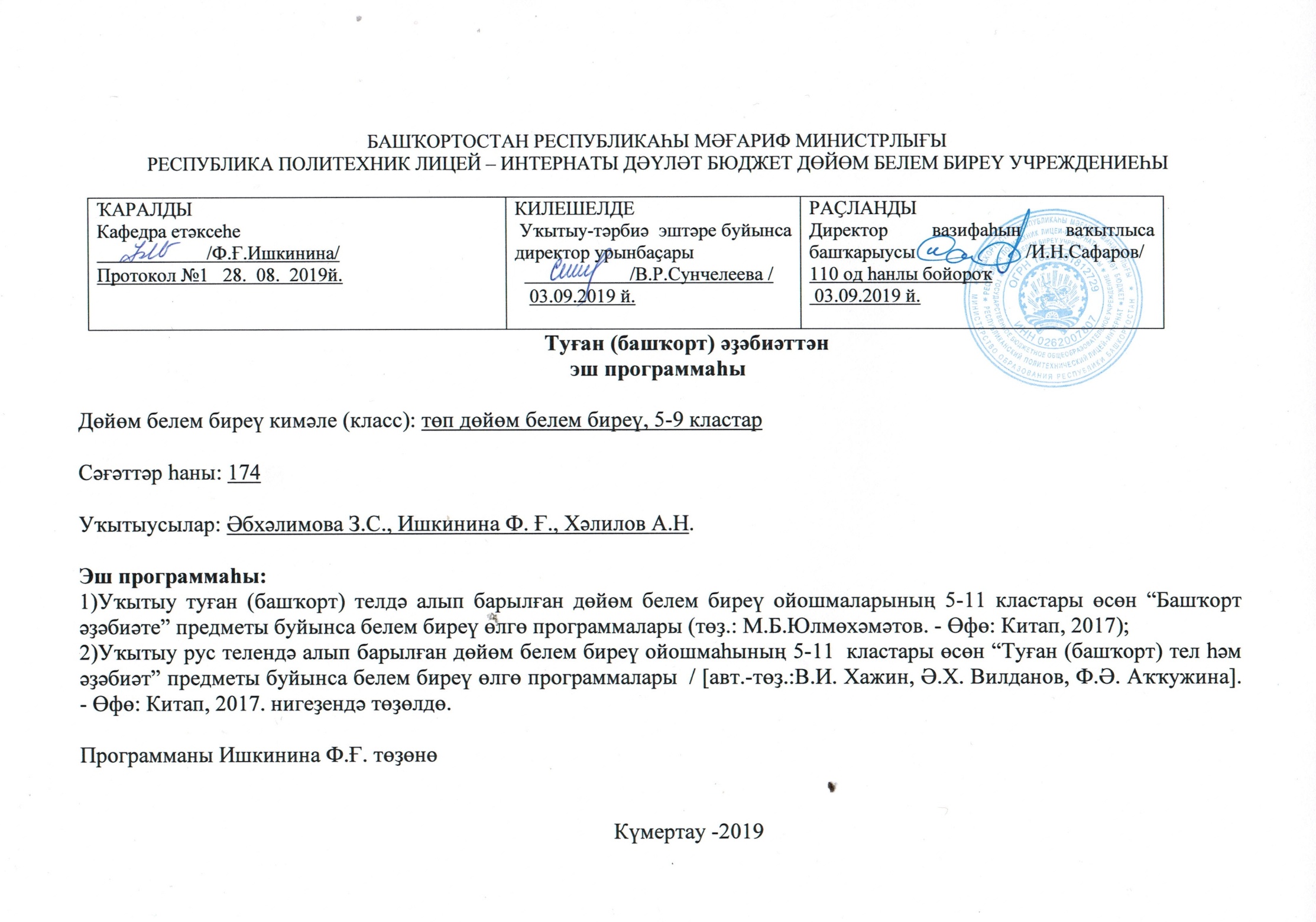 Республика политехник лицей-интернатының 5-9 класс уҡыусылары өсөн тәғәйенләнгән туған (башҡорт) әҙәбиәттән эш программаһы түбәндәге  норматив-хоҡуҡи документтар нигеҙендә төҙөлдө:- Рәсәй Федерацияһының «Мәғариф тураһында» Федераль Законы (№273-ФЗ 29.12.2012 й.),  ред.03.07.2016й.);-  Төп дөйөм белем биреүҙең Федераль дәүләт белем биреү стандарттары (№ 1897 17.12.2010йыл), үҙгәрештәр менән (Рәсәйҙең мәғариф һәм фән Министрлығы Приказы №1644 29.12.2014, Рәсәйҙең мәғариф һәм фән Министрлығы Приказы №1577 31.12.2015 йыл) ;- «Рәсәй Федерацияһы халыҡтары телдәре тураһында» федераль Законы (25.10.1991 N 1807-1 ФЗ (ред. 12.03.2014);- - «Рәсәй милләттәренең берҙәмлек нығытыу һәм Рәсәй халыҡтарының этномәҙәниәтен үҫтереү» федераль маҡсатлы программаһы (20.08.2013 йыл, №718, ред.25.08.2015й.);- Башҡортостан Республикаһының “Мәғариф тураһында” Законы ( № 696-з., 01.07.2015 й.) ;- Башҡортостан Республикаһы халыҡтары телдәре тураһында» Законы (15.02.1999й., №216),  №289-3 , 14.07.2010 й.) үҙгәрештәр менән; - Башҡортостан Республикаһының “Уҡытыу һәм тәрбиә биреү” концепцияһы;- Рәсәй Федерацияһы Баш санитар табибының 189-сы Ҡарары  менән дөйөм белем биреү учреждениеларында уҡыусыларға шарттар һәм белем алыуҙы ойоштороу өсөн санитар-эпидемиологик  талаптар (29.12.2010 й.) СанПиН 2.4.2.2821 – 10 , (24.11.2015й. № 81 үҙгәрештәр менән);- Рәсәй Федерацияһының Фән һәм мәғариф министрлығы тарафынан  “Дәүләт аккредитацияһы үткән  башланғыс дөйөм, төп дөйөм, урта дөйөм белем биреү программалары буйынса белем биреүгә  ярашлы  тәҡдим ителгән дәреслектәрҙең федераль исемлеге” (№345  28.12.2018 й.);- Рәсәй Федерацияһының  Фән һәм мәғариф министрлығы тарафынан  “Дәүләт аккредитацияһы үткән  башланғыс дөйөм, төп дөйөм, урта дөйөм белем биреү программалары буйынса белем биреүгә  ярашлы  тәҡдим ителгән дәреслектәрҙең федераль исемлеген(№ 345  28.12.2018 й.);ә үҙгәрештәр индереү” Приказы (№ 233, 08.05.2019й.) ;-  Уҡытыу туған (башҡорт) телдә алып барылған дөйөм белем биреү ойошмаларының 5-11 кластары өсөн “Башҡорт әҙәбиәте” предметы буйынса белем биреү өлгө программалары (төҙ.: М.Б.Юлмөхәмәтов. - Өфө: Китап, 2017) ;- Уҡытыу рус телендә алып барылған дөйөм белем биреү ойошмаһының 5-11  кластары өсөн “Туған (башҡорт) тел һәм әҙәбиәт” предметы буйынса белем биреү өлгө программалары  / [авт.-төҙ.:В.И. Хажин, Ә.Х. Вилданов, Ф.Ә. Аҡҡужина]. - Өфө: Китап, 2017;- Республика политехник лицей-интернаты дәүләт бюджет дөйөм белем биреү учреждениеһының эш программаһы тураһында положение ( РПЛИ ДБДББУ-һының 1-се һанлы бойороғо, 31.08.2015 й.) ;- Республика политехник лицей-интернаты дәүләт бюджет дөйөм белем биреү учреждениеһының төп дөйөм белем биреүҙең 2015-2016 уҡыу йылынан башлап, 2019-2020 йылдарға төп дөйөм белем биреү программаһы( РПЛИ ДБДББУ-һының 98 -се һанлы бойороғо, 03.08.2015 й.) ;- Республика политехник лицей-интернаты дәүләт бюджет дөйөм белем биреү учреждениеһының 2019-2020 уҡыу йылына 5 -9 кластар өсөн уҡыу планы (РПЛИ ДБДББУ-һының  100/1од  һанлы бойороғо , 29.08.2019 й.).Уҡыу фәненең дөйөм характеристикаһы“Филология” буйынса белем биреүҙең бер өлөшө булараҡ, “Туған (башҡорт) әҙәбиәт” фәне “ Туған (башҡорт) теле” менән тығыҙ бәйләнгән. Башҡорт әҙәбиәте уҡыусыларҙың телмәрен байыта, уларҙа телмәр мәҙәниәтен һәм коммуникатив күнекмәләр тәрбиәләй. Художестволы әҫәрҙең телен өйрәнеү уҡыусыларҙы һүҙҙең эстетик мәғәнәһен, башҡорт теленең стилистик матурлығын аңларға булышлыҡ итә.“Туған (башҡорт) әҙәбиәт”  уҡыу фәненең үҙенсәлеге шунан ғибарәт: ул һүҙ сәнғәтенең һәм фән нигеҙҙәренең (әҙәбиәтте өйрәнеү) берҙәмлеген тәшкил итә.Дөйөм белем биреүсе урта мәктәптәрҙә  5 - 9- сы кластарҙа әҙәбиәттән белем биреү этабындаа айырым әҫәрҙәрҙе уҡыу, шулай уҡ әҙәбиәт ғилеме (әҙәбиәт теорияһы менән тарихы) буйынса мәғлүмәттәр системаһын үҙләштереү аша тормошҡа ашырыла.Яңы быуын дәүләт стандарттары иң тәүҙә башҡорт әҙәбиәтенән белем биреүҙең күләмен билдәләүҙе талап итә.5 -8- се кластарҙа әҙәбиәтте өйрәнеү айырым әҫәрҙәрҙе уҡып өйрәнеү принцибына нигеҙләнә. Шуның өсөн дә программала төп иғтибар әҙәби әҫәрҙәрҙе һайлауға, уларҙы өйрәнеүҙең системаһын, принциптарын билдәләүгә йүнәлтелә. Йөкмәткеләре яғынан бай, художестволы формаһы менән камил, уҡытыу - тәрбиә талаптарына яуап бирерлек әҫәрҙәрҙе һайлап алғандан һуң, уларҙы урынлаштырыу – яңы система төҙөү, әҫәрҙәргә аннотация биргәндә әҙәби мираҫты яңыса баһалау, сәғәттәр һанын һәм башҡа нормативтарҙы билдәләү мөһим урын тота.5 - 8- се кластарҙа әҙәбиәт курсы нигеҙҙә тарихи – хронологик һәм проблемалы – тематик принциптар, ә инде 9- сы кластан тарих – әҙәбиәт нигеҙендә (боронғо башҡорт әҙәбиәте – быуат әҙәбиәте – быуаттың беренсе яртыһы) өйрәнеү тәҡдим ителә.Программала ҡуйылған маҡсат һәм бурыстар:донъяға гуманистик ҡарашы, милли үҙаңы һәм дөйөм Рәсәй гражданлығы үҙаңы, патриотизм тойғоһона эйә булған, рухи үҫешкән шәхес формалаштырыу;шәхестең уңышлы социализацияһы һәм үҙ–үҙен реализациялау өсөн кәрәк булған интеллектуаль һәм ижади һәләтлеген үҫтереү;уҡыусыларҙың башҡорт, рус һәм донъя әҙәбиәтенең ҙур ҡаҙаныштарын аңлауы, уларҙы уҡыу һәм анализлау, һүҙ сәнғәтенең образлы фекерләүгә нигеҙләнеүен, художестволы форма һәм йөкмәтке берлеген, сәнғәттең тормош менән бәйле, тарихи булыуын аңлауы;художестволы тексты уҡыу, комментарий биреү, анализлау күнекмәләрен этап менән эҙмә- эҙлекле формалаштырыу:художестволы текста йәки башҡа теләһә ниндәй телмәрҙә һалынған мәғәнәләрҙе аңлау алгоритмдарына эйә булыу, үҙеңдең тексыңды төҙөү, уҡылған әҫәр тураһында шәхси баһаңды һәм фекереңде еткерә белеү;дөйөм уҡыу күнекмәләренә һәм универсаль уҡыу эшмәкәрлегенә эйә булыу (эшмәкәрлектең маҡсатын билдәләү, уны камиллаштырыу, библиографик эҙләнеүҙәрҙе тормошҡа ашырыу, төрлө сығанаҡтарҙан кәрәкле мәғлүмәттәрҙе табыу һәм уны эшкәртеү, Интернет менән файҙаланыу һ.б.).Предметтың базис уҡыу (белем биреү) планындағы урыны.Эш программаһы 174 сәғәткә  бүленгән. 5 -8  кластарҙа йылына 35-әр сәғәт (аҙнаһына 1 сәғәт иҫәбенән), 9 класта 34сәғәт (аҙнаһына 1 сәғәт иҫәбенән) планлаштырылған. Дөйөм сәғәттәр һаны: 174 сәғәт.			 Дәреслек: 																		Башҡорт теле һәм әҙәбиәте: Уҡытыу рус телендә алып барылған дөйөм белем биреү ойошмаларының 5-се класы өсөн туған (башҡорт) телен һәм әҙәбиәтен өйрәнеү өсөн уҡыу ҡулланмаһы / [авт.-төҙ.:В.И. Хажин, Ә.Х. Вилданов, Ф.Ә. Аҡҡужина, М. И. Ҡарабаев, З.Р. Әминева] - Өфө: Китап, 2017.									Башҡорт теле һәм әҙәбиәте: Уҡытыу рус телендә алып барылған дөйөм белем биреү ойошмаларының 6-сы класы өсөн туған (башҡорт) телен һәм әҙәбиәтен өйрәнеү өсөн уҡыу ҡулланмаһы / [авт.-төҙ.:В.И. Хажин, Ә.Х. Вилданов, Ф.Ә. Аҡҡужина, М. И. Ҡарабаев, З.Р. Әминева] - Өфө: Китап, 2017.											Башҡорт теле һәм әҙәбиәте: Уҡытыу рус телендә алып барылған дөйөм белем биреү ойошмаларының 7-се класы өсөн туған (башҡорт) телен һәм әҙәбиәтен өйрәнеү өсөн уҡыу ҡулланмаһы / [авт.-төҙ.:В.И. Хажин, Ә.Х. Вилданов, Ф.Ә. Аҡҡужина, М. И. Ҡарабаев, З.Р. Әминева] - Өфө: Китап, 2017.									Башҡорт теле һәм әҙәбиәте: Уҡытыу рус телендә алып барылған дөйөм белем биреү ойошмаларының 8-се класы өсөн туған (башҡорт) телен һәм әҙәбиәтен өйрәнеү өсөн уҡыу ҡулланмаһы / [авт.-төҙ.:В.И. Хажин, Ә.Х. Вилданов, Ф.Ә. Аҡҡужина, М. И. Ҡарабаев, З.Р. Әминева] - Өфө: Китап, 2017.									Башҡорт әҙәбиәте. Хрестоматия. Уҡытыу туған телдә( башҡорт) алып барылған дөйөм белем биреү ойошмаларының 9-сы класы өсөн уҡыу ҡулланмаһы / [авт.-төҙ.: Ғ.С. Ҡунафин, Ғ.Б. Хөсәйенов] – Өфө: Китап, 2017. – 260 бит.			Башҡорт әҙәбиәте. Дәреслек. Уҡытыу туған телдә( башҡорт) алып барылған дөйөм белем биреү ойошмаларының 9-сы класы өсөн уҡыу ҡулланмаһы / [авт.-төҙ.: Ғ.С. Ҡунафин, Ғ.Б. Хөсәйенов] – Өфө: Китап, 2017. – 245 бит.		                «Туған (башҡорт) әҙәбиәте» предметының өйрәнеү һөҙөмтәләре:Уҡыусыларҙы башҡорт әҙәби телендә дөрөҫ һөйләшергә, өйҙә, йәмәғәт урындарында, хеҙмәт процесында башҡорт әҙәби телен практик файҙаланырға өйрәтеү. Стандарт талаптары буйынса уҡыусыларҙың дөйөм белем биреү программаларын үҙләштереү һөҙмтәләренә талаптар үҙ эсенә шәхсән, метапредмет, предмет һөҙөмтәләрен ала.Төп дөйөм белем биреү мәктәбенең сығарылыш уҡыусыларының башҡорт  теле программаһын үҙләштереүҙә шәхсән һөҙөмтәләре булып түбәндәгеләр тора:1) башҡорт телен башҡорт халҡының төп милли-мәҙәни ҡиммәте булараҡ аңлау, интеллектуаль, ижади һәләтлектәрен һәм шәхестең мораль-этик сифаттарын үҫтереүҙә башҡорт теленең ролен, уның мәктәптә белем алыу процесындағы әһәмиәтен билдәләү;2) башҡорт теленең эстетик ҡиммәтен аңлау; башҡорт  теленә ҡарата ихтирам, һөйөү, уның менән ғорурланыу тойғоһо тәрбиәләү; милли-мәҙәни сағылыш булараҡ, башҡорт теленең таҙалығын һаҡлау тураһында хәстәрлек күреү; үҙ телмәреңде камиллаштырыуға ынтылыу;3) аралашыу процесында кәрәкле һүҙлек запасына эйә булыу һәм үҙ фекереңде иркен еткереү өсөн тейешле грамматик сараларҙы үҙләштереү; үҙ телмәреңде күҙәтеү һәм уны баһалау күнекмәһен булдырыу.Башҡорт  теле программаһын үҙләштереүҙең метапредмет һөҙөмтәләре:1) телмәр эшмәкәрлегенең-бөтә төрҙәрен үҙләштереү: аудирование һәм уҡыу:• телдән һәм яҙма бирелгән мәғлүмәтте (коммуникатив йүнәлеш, текст темаһы, төп фекер; төп һәм өҫтәмә мәғлүмәт) адекват ҡабул итеү;• төрлөсә уҡыу күнекмәләрен булдырыу (эҙләнеү, ҡарап сығыу, танышыу, өйрәнеү); төрлө стилдәге, жанрҙағы текстарҙы үҙләштереү;• төрлө стилдәге һәм жанрҙағы тексты ишетеп, адекват ҡабул итеү; аудирование менән эш итеү (һайлап алыу, танышыу);• төрлө сығанаҡтарҙан мәғлүмәтте һайлап алыу һәләтлелеге (матбуғат саралары, уҡыу әсән тәғәйенләнгән компакт-дискы-лар, Интернет ресурстары); төрлө типтағы һүҙлектәр менән иркен ҡулланыу; белешмә әсән әҙәбиәт, шулай уҡ электрон ҡулланмаларҙан һайлап алыу күнекмәһен булдырыу;• һайлап алыу алымдары менән эш итә белеү һәм тәғәйен темаға материалды системаға килтереү; уҡыу йә аудирование һөҙөмтәһендә алынған мәғлүмәтте үҙ аллы эҙләй алыу күнекмәләренә эйә булыу; мәғлүмәтте ҡайтанан эшләй алыу, еткерә белеү;• стилистик үҙенсәлектәрҙе иҫәпкә алып, йөкмәткенән һәм ҡулланылған тел сараларынан сығып, фекерҙе сағыштыра алыу;һөйләү һәм яҙыу:• алдағы уҡыу эшмәкәрлегенең (индивидуаль һәм коллек-тив) маҡсатын билдәләү һәләтлелеге, эштең эҙмә-эҙлелеге, өлгәшелгән һөҙөмтәләрҙе баһалау, уларҙы телдән һәм яҙма формала адекват аныҡ итеп әйтеү;• тыңланған йә уҡылған тексты тәҡдим ителгән кимәлдә (план, һөйләү, конспект, аннотация) һөйләй алыу;• төрлө телмәр стилендә һәм төрлө жанрҙарҙа аралашыу ситуацияһына ҡарап телдән һәм яҙма текст төҙөй алыу;• телдән һәм яҙма формала үҙ фекереңде иркен еткерә белеү, тексты логик яҡтан эҙмә-эҙлекле төҙөү талаптарын һаҡлау;• төрлө төрҙәге монологты (хикәйәләү, һүрәтләү, фекер йөрөтөү; төрлө төрҙәге монологтарҙың берләшеүе) һәм диалогты (этикетты үҙ эсенә алған, диалог-һорашыу, диалог-аралашыуға өндәү, диалог-фекер алышыу һ. б.; төрлө төрҙәге диалогтың берләшеүе) үҙләштереү;• ғәмәлдә төрлө телмәрҙәге аралашыуҙың орфоэпик, лексик, грамматик, хәҙерге башҡорт әҙәби теленең стилистик нормаларын һәм яҙма телдә төп орфографик һәм пунктуацион ҡағиҙәләрҙе һаҡлау;• телмәр этикет нормаларын һаҡлап, аралаша алыу, телмәр аралашыу процесында ым-ишара, мимиканы урынлы ҡулланыу;• уҡыу процесында һәм көндәлек аралашыуҙа үҙ телмәреңде контролдә тота алыу; йөкмәткенән, һүҙҙәрҙе урынлы ҡулланыуҙан сығып, үҙ телмәреңде баһалай белеү; грамматик һәм телмәр хаталарын таба, уларҙы төҙәтә алыу; үҙ тексыңды мөхәррирләү һәм камиллаштыра белеү;• үҙ тиңдәштәрең аудиторияһында ҙур булмаған доклад, реферат менән сығыш яһау; бәхәстә, төрлө аргументтар ҡулланып, көнүҙәк проблемалар буйынса сығыштарҙа ҡатнашыу;2) алынған белем һәм күнекмәләрҙе көндәлек тормошта ҡуллана белеү; туған телде башҡа төрлө фәндәрҙән белем алыу сығанағы булараҡ файҙаланыу; тел күренештәрен анализлау буйынса алған белем һәм күнекмәләрҙе предмет-ара (сит тел, әҙәбиәт һ. б. дәрестәрҙә) ҡуллалыу;3) аралашыу процесында тирә-яҡтағы кешеләр менән коммуникатив маҡсатлы бәйләнештә, ниндәйҙер эш төрөн бергә эшләү, бәхәстә, күтәрелгән көнүҙәк темаларҙа фекер алышыуҙа ҡатнашыу; формаль һәм формаль булмаған шәхестәр менән мәҙәни аралашыу барышындағы төрлө ситуацияларҙа телмәр этикетының милли-мәҙәни нормаларын үҙләштереү.Предмет һөҙөмтәләре:1) телдең төп функциялары тураһында, башҡорт теленең башҡорт халҡының милли теле, Башҡортостан Республикаһының дәүләт теле булыуы тураһында, тел һәм халыҡ мәҙәниәтенең бәйләнештәре тураһында, туған телдең кеше һәм йәмғиәт тормошондағы роле тураһында ҡараш булдырыу;2) гуманитар фәндәр системаһында башҡорт теленең урынын һәм мәғарифта тулыһынса уның ролен аңлау;3) башҡорт теле тураһында төп фәнни нигеҙҙе үҙләштереү; уның кимәл һәм берәмектәр бәйләнешен аңлау;4) тел ғилеменең төп аңлатмалары: лингвистика (тел ғилеме) һәм уның төп бүлектәре; тел һәм телмәр, телмәр аралашыуы, һөйләү һәм яҙма телмәр, монолог, диалог һәм уларҙың төрҙәре; аралашыу ситуациялары, фәнни, публицистик, рәсми-эшлекле стилдәр, матур әҙәбиәт теле; функциональ-мәғәнәүи телмәр төрҙәре (хикәйәләү, һүрәтләү, фекер йөрөтөү); текст, текст төрҙәре; телдең төп берәмектәре, уларҙың билдәләре һәм телмәрҙә ҡулланыу үҙенсәлектәрен үҙләштереү;5) башҡорт теленең лексикаһы һәм фразеологияһының төп стилистик ресурстарын, башҡорт әҙәби теленең төп нормаларын, һөйләү этикет нормаларын үҙләштереү;6) телдең төп берәмектәрен, грамматик категорияларын анализлау һәм таныу, тел берәмектәрен аралашыу шарттарына ярашлы ҡулланыу;7) һүҙгә төрлө анализ төрҙәрен (фонетик, морфематик, һүҙьяһалыш, лексик, морфологик), һөйләм һәм һүҙбәйләнешкә синтаксик анализ, төп билдә һәм структура күҙлегенән сығып, күп аспектлы анализ яһау;8) тел-һүрәтләү саралары һәм уларҙы уҡыусы телмәрендә ҡулланыу;9) туған телдең эстетик функцияһын таныу, матур әҙәбиәт текстарын анализлағанда телмәрҙең эстетик кимәлен баһалау.5-9-сы кластарҙа башҡорт әҙәбиәтен өйрәнеүҙең шәхсән һөҙөмтәләренә түбәндәгеләр инә:шәхестең рухи-әхлаҡ сифаттарын камиллаштырыу, күп милләтле Ватанға һөйөү тойғолары, башҡорт һәм башҡа халыҡтарҙың әҙәбиәтенә ихтирам тәрбиәләү;танып белеү һәм коммуникатив мәсьәләләрҙе хәл итеү өсөн төрлө мәғлүмәт сығанаҡтарын файҙаланыу.5-9-сы кластарҙа башҡорт әҙәбиәтен өйрәнеүҙең предмет-ара һөҙөмтәләре түбәндәгеләрҙән тора:проблемаларҙы аңлай белеү, гипотеза ҡуйыу, материалдарҙы структураға һалыу, үҙ позицияһын иҫбатлау өсөн аргументтар һайлау, телдән йәки яҙма текстарҙа сәбәп эҙемтә бәйләнешен билдәләү, һығымталарҙы формалаштырыу;эшмәкәрлекте үҙ аллы ойоштороу оҫталығы, уны баһалау, ҡыҙыҡһыныу сфераһын билдәләү;төрлө мәғлүмәт сығанаҡтары менән эшләү күнекмәһенә эйә булыу, уны табыу, анализлау, үҙ эшмәкәрлегеңдә файҙаланыу.5-9-сы кластарҙа башҡорт әҙәбиәтен өйрәнеүҙең предмет һөҙөмтәләренә түбәндәгеләр инә:танып белеү сфераһында:башҡорт халыҡ ижадында һәм башҡа халыҡтарҙың фольклорында, боронғо әҙәбиәт вәкилдәренең, башҡорт яҙыусыларының әҫәрҙәрендә күтәрелгән төп проблеманы аңлау;художестволы әҫәрҙең яҙылыу дәүере менән бәйләнешен аңлау, унда сағылған ваҡыт, әхлаҡ сифаттары һәм уларҙың бөгөнгө көн яңырыуын асыҡлау;әҙәби әҫәрҙе анализлай белеү, теге йәки был әҫәрҙең ниндәй жанр төрөнә ҡарауын билдәләү, темаһын, идеяһын, әхлаҡ пафосын аңлау, уның геройҙарына характеристика биреү, бер йәки бер нисә әҫәрҙең геройҙарын сағыштырып ҡарау;әҫәрҙең сюжетын, композицияһын, тасуири һүрәтләү сараларын билдәләү, әҫәрҙең идея-йөкмәткеһен асыуҙа уларҙың ролен аңлау;әҙәби әҫәрҙе анализлағанда элементар әҙәби терминдар менән эш итә белеү;ҡиммәт-ориентация сфераһында:башҡортәҙәбиәте һәм мәҙәниәтенең рухи-әхлаҡи ҡиммәтәре менән таныштырыу, уларҙы башҡа халыҡтарҙың рухи-әхлаҡи ҡиммәтәре менән сағыштырыу;башҡорт әҙәбиәте әҫәрҙәренә ҡарата уҡыусыларҙың үҙ ҡараштарын булдырыу һәм уларҙы баһалау;өйрәнелгән әҙәби әҫәрҙәргә үҙ интерпретацияһын булдырыу;автор позицияһын аңлау, уға ҡарата үҙ ҡарашын булдырыу;3. коммуникатив сферала:төрлө жанрҙа яҙылған әҙәби әҫәрҙе аңлы итеп уҡыу һәм уларҙың йөкмәткеһен адекват ҡабул итеү;проза әҫәрҙәрен һәм уларҙың өлөштәрен текста ҡулланылған башҡорт теленең тасуири һүрәтләү сараларын һәм цитаиалар ҡулланып һөйләй белеү;тыңланған йәки уҡылған текст буйынса һорауҙарға яуап бирә белеү, телдән төрлө текстағы монолог телмәр төҙөү, диалог алып барыу оҫталығына эйә булыу;өйрәнелгән әҫәрҙең тематикаһы, проблематикаһы менән бәйле изложение, инша яҙыу, класта һәм өйҙә ижади эштәр, әҙәби һәм дөйөм мәҙәниәт темаларына рефераттар яҙыу;3.эстетик сферала:һүҙ сәнғәте булараҡ әҙәбиәттең образлылыҡ тәбиғәтен аңлау;әҙәби әҫәрҙе эстетик ҡабул итеү, эстетик зауыҡ формалаштырыу;башҡорт һүҙҙәренең эстетик функцияһын, әҙәби әҫәрҙәрҙә художестволы образдар тыуҙырыуҙа тасуири һүрәтләү сараларының ролен аңлау.Туған (башҡорт) әҙәбиәтте уҡытыуҙа хәҙерге заман белем биреү  технологияларын  ҡулланыуУҡытыу-тематик план (тикшереү эштәре теҙмәһе менән)                                                                 		 5 класс (35сәғәт)    						  		6 класс (35сәғәт)                                                          			7 класс (35сәғәт)                                                         			8 класс (35сәғәт)9класс (34сәғәт)Уҡытыу предметының төп йөкмәткеһе5  классКөҙ -10 сәғәт. Б. Бикбай. Туған тел. Р. Ғарипов. Туған тел. Шиғырҙарҙа туған телде данлау, хөрмәтләү мотивтарының сағылышы. Тасуири уҡыу күнекмәләре. Туған телдең ҡәҙере, уны белеүҙең мөһимлеге тураһында әңгәмә. (2сәғәт)К. Кинйәбулатова. Көҙ еткәс. Ф. Рәхимғолова. Көҙгө Урал. Әҫәрҙәрҙә көҙгө тәбиғәттең тасуирланыуын ҡарау, уны үҙең күргәндәр менән сағыштырыу. Шиғырҙарҙы тасуири уҡыу, һүрәттәр төшөрөү. Яңы һүҙҙәрҙе, һүҙбәйләнештәрҙе үҙләштереү. Сағыштырыу тураһында төшөнсә биреү. (2 сәғәт)М. Кәрим. Сыйырсыҡ балаһы. Әҫәрҙең  йөкмәткеһен үҙләштереү. Үҙ һүҙҙәрең менән һөйләү күнекмәләре үткәреү. (3 сәғәт)Ф. Иҫәнғолов. Хәмит күпере. Әкиәтең йөкмәткеһен үҙләштереү, дуҫлыҡ, хеҙмәт темаһының сағылышын ҡарау. Образдарға характеристика биреү. Яңы һүҙҙәр үҙләштереү. (3 сәғәт)Ҡыш- 10 сәғәт.С. Әлибаев. Ҡыш. Н. Мусин. Ҡоралайҙар. Шиғырҙа ҡышҡы тәбиғәттең матурлығының, шыршы байрамының тасуирланыуы. Тасуири уҡыу күнекмәләре үткәреү. Хикәйәләрҙең йөкмәткеһен үҙләштереү, һөйләргә өйрәнеү. Образдарға характеристика биреү. Яңы һүҙҙәрҙе, һүҙбәйләнештәрҙе үҙләштереү. Шиғри телмәр һәм проза телмәре. Хикәйәләү тураһында төшөнсә. (3 сәғәт),«Ҡәмән менән Сәмән, картуф сәскән Сәлмән» әкиәте. Әҫәрҙәрҙә хеҙмәткә һөйөү тәрбиәләү, һөнәр һайлау. «Минең буласаҡ һөнәрем» темаһына әңгәмә. Төрлө һөнәрҙәр тураһында мәҡәлдәр йыйыу, йырҙар тыңлау. (2 сәғәт)Д. Бүләков. Яралы китап. Ә. Вахитов. Өс бөртөк бойҙай. Н. Мусин. Атайымдың ос һәнәге. (5 сәғәт). Хикәйәләрҙә һуғыш темаһының бирелеше. Фронтта һәм тылда ил азатлығы өсөн көрәш. Образдарға характеристика. Әҫәрҙәрҙең йөкмәткеһен тасуири һөйләргә өйрәнеү. Һүҙлек өҫтөндә эш. Тәржемә күнекмәләре үткәреү. Хикәйә тураһында төшөнсә. Яҙ – 10 сәғәт.З. Хисмәтуллин. Сыйырсыҡ. Әҫәрҙәр өҫтөндә тасуири уҡыу күнекмәләре үткәреү. Шиғырҙарҙа миҙгелдәр алмашыныуы, тәбиғәттең уяныуы, яҙ килеүе, ҡоштарҙың, хайуандарҙың тормошондағы үҙгәрештәрҙе күҙәтеү. Хикәйәләрҙең йөкмәткеһен үҙләштереү, һөйләү, тәржемә күнекмәләре үткәреү. Яҙ тураһында әңгәмә үткәреү, ижади эштәр башҡарыу. Йәнләндереү тураһында төшөнсә. (2сәғәт)«Айыу менән бал ҡорттары» башҡорт халыҡ әкиәте.Әҫәрҙәрҙең йөкмәткеһен үҙләштереү, һөйләү, һүҙлек, тәржемә эшен башҡарыу. Әкиәт геройҙарының эштәрен барлау. Ауыҙ-тел ижады һәм әҙәбиәт. (1 сәғәт)М. Кәрим. «Өс таған» повесынан өҙөктәр. Өҙөктәрҙең йөкмәткеһен үҙләштереү, ҡысҡырып, дөрөҫ интонация менән уҡыу күнекмәләре үткәреү. Әҫәрҙә ысын дуҫлыҡтың сағылышын ҡарау, дуҫлыҡ тураһында әңгәмә ойоштороу. Ғабдулла, Вәзир, Айҙар образдарына характеристика биреү. (4 сәғәт)А. Игебаев. Еңеү көнө. В. Исхаҡов. Миҙал һәм малай.  Еңеү көнөнә арналған шиғырҙарҙы тасуири уҡыу. Шағирҙарҙың был иҫтәлекле тарихи ваҡиғаға, еңеүселәргә мөнәсәбәтен, ватансылыҡ тойғоларының сағылышын күҙәтеү, Еңеү көнө, Бөйөк ватан һуғышы, халҡыбыҙҙың ил азатлығы өсөн һуғышта күрһәткән батырлығы тураһында әңгәмәләр ойоштороу, ижади эштәр башҡарыу. Яңы һүҙҙәрҙе үҙләштереү, тәржемә эштәре башҡарыу. Еңеү тураһында йырҙар өйрәнеү. (3 сәғәт)Йәй- 4 сәғәт. С. Муллабаев. Йомарт йәй. .Шиғырҙа йәйге тәбиғәттең тасуирланыуы. Үҫемлектәрҙең, бөжәктәрҙең тормошон күҙәтеү. Йәй, йәйге каникул, йәйге эштәр тураһында әңгәмәләшеү, ижади эштәр башҡарыу. Тасуири уҡыу күнекмәләре. Хикәйәләрҙең йөкмәткеһен үҙләштереү, образдарға характеристика биреү, яҙма эштәр эшләү. (1 сәғәт)      5- се класс “Туған (башҡорт)әҙәбиәте” программаһын өйрәнеү процесында уҡыусы өйрәнә:Предмет буйынса белем алыуҙа Уҡытыусы уҡыған йәки һөйләгән, үҙең уҡыған тексты аңлай алыу;Уҡыған әҫәр, картина, экскурсия, ҡараған фильм буйынса әңгәмәлә ҡатнашыу;Предметты, күренеште элементар рәүештә һүрәтләү, уға үҙ мөнәсәбәтеңде белдереү;8 – 10 шиғырҙы яттан тасуири һөйләй белеү;Тексты шыма, аңлы, дөрөҫ, тотош һүҙләп уҡыу, логик баҫымдарҙы, паузаларҙы дөрөҫ әйтеү; тасуири уҡыу; текстың өлөштәренә, иллюстрацияларына исем биреү, өҙөк буйынса план төҙөү; текстан аңлашылмаған һүҙҙәрҙе, һүрәтләү, тасуирлау сараларын табыу, мәғәнәләрен аңлатыу, һүҙлектәр менән эш итеү;Хикәйә, әкиәт, мәҡәл, йомаҡ жанрҙарын практик айыра белеү;Ҙур булмаған һөйләмдәрҙе күсереп һәм яттан яҙыу; текст, күҙәтеүҙәр йәки экскурсия буйынса һорауҙарға яуап яҙыу; бер телдән икенсе телгә тәржемә итеү;Өйрәтеү характерындағы изложение, иншалар яҙыу; яҙғанды элементар формала камиллаштыра алыу. 6 классЙырым минең- Башҡортостан. -1 сәғәт. З. Биишева.” Башҡортостан”. Р. Ғарипов. “Дан һиңә, Дан Башҡортостан”.. Уҙған ғүмер- ҡалған хәтер. – 3 сәғәт. Ә. Усманов “ Башҡорттарҙың ғәскәри хеҙмәте”(өҙөк). “Ҡолой кантон” (Башҡорт халыҡ йыры). Ғ. Хөсәйенов. “Рудасы Исмәғил Тасим улы“(повестан өҙөктәр). Ил һаҡлап, азатлыҡ даулап. – 3 cәғәт.  “Башҡорт халыҡ ихтилалдары”. Башҡорт халыҡ йыры « Салауат». Степан Злобин. “Салауат Юлаев”. Ғ. Ибраһимов. “Кинйә “(романдан өҙөк).Төньяҡ амурҙары- 4 cәғәт “Төньяҡ Амурҙары”. “Рус- француз һуғышы бәйете”.Һүрәтләү саралары. Бәйет тураһында төшөнсә.Башҡорт Автономияһы өсөн көрәш.   – 3  сәғәт. Әхмәтзәки Вәлиди Туған. “Башҡорт ҡоролтайы”. Ш. Бабич. “Башҡорт халҡына көйлө хитап “(өҙөктәр). Р. Солтангәрәев. “Осто бөркөт”. Хитап тураһында төшөнсә. Уралып ятҡан Уралтау. –   1 сәғәт.   Башҡорт халыҡ йыры “ Урал”. Р. Бикбаев “Уралыма”. Ағиҙелкәй алҡын, һыуы һалҡын. – 2 сәғәт.  Башҡортостан йылғалары тураһында белешмә. Башҡорт халыҡ йыры «Йәмле Ағиҙел буйҙары». Р. Бикбаев.” Һыуһаным һыуҙар бирегеҙ”. Башҡорт халыҡ йыры «Йәмле Дим буйы». «Ағиҙел менән Яйыҡ» риүәйәте. Риүәйәт тураһында төшөнсә. Тау башында балҡый бер ҡала.  – 2 сәғәт.   Р.Янбулатова “Гүзәл Өфөм – баш ҡалам”(йыр). А. Камалов. “Боронғо башҡорт ҡалалары”. Минең тыуған ҡалам.Башҡорт йолалары.  –2   сәғәт.  А. Ҡобағошов. “Ҡарға бутҡаһы тәмлеме”? Т. Ҡарамышева.” Кәкүк сәйе”. Башҡорт йолалары тураһында белешмә. Башҡорт аштары. – 2  сәғәт.   Ҡ. Даян. “Башҡорт ҡымыҙы”. М. Өмөтбаев.” Башҡорт ҡорото”. Н. Сафин. “Бишбармаҡ”. Башҡорт халҡының милли аштары тураһында белешмә.Әсәм теле- сәсән теле – 2  сәғәт.  Башҡорт теле(белешмә). З. Биишева. “Башҡорт теле”. Башҡорт халыҡ әкиәте «Яҡшы һүҙ- йән аҙығы». Ә. Вахитов.” Һүҙ хаҡында баллада.” Башҡорттар китте һуғышҡа – 3 сәғәт. .  Я. Хамматов.” Башҡорттар китте һуғышҡа…” Ҡ. Даян. “Шайморатов генерал” (йыр). Ж. Кейекбаев. “Зөбәй Үтәғолов”. Ә. Бикчәнтәев. “Бөркөт һауала үлә”(өҙөк).  Р.  Насиров. “ Ил балаһы Шакирйән?”. Башҡорт халыҡ ауыҙ- тел ижады – 2 сәғәт.Башҡорт халыҡ әкиәттәре (белешмә). «Аҡъял батыр» башҡорт халыҡ әкиәте. «Алдар       менән шайтан» башҡорт халыҡ әкиәте. Тормош- көнкүреш әкиәттәре. «Ҡурай» башҡорт халыҡ йыры. «Ҡурай моңо» әкиәте. Йомаҡтар. 	                   Боронғо әҙәби ҡомартҡыларыбыҙ- 2 сәғәт.Башҡорт әҙәбите тарихынан(белешмә). Ҡол Ғәли “Йософ ҡиссаһы. Архаизмдар,неологизмдар,варваризмдар тураһында төшөнсә.  Ҡармасан менән Сәрмәсән. С.Юлаев. Бүгәсәүгә ҡушылып, Ир-батырға ҡуш булып. Ҡарабай менән Сарыбай. М. Аҡмулла. Нәсихәттәр. Сәсәндәр ижады. Һабрау. Ҡобағош сәсән. Байыҡ сәсән.																                  Башҡортостандың халыҡ шағирҙары, яҙыусылары.– 2 сәғәт.Халыҡ шағирҙарының тормош юлы менән танышыу, ижадтарына ҡыҫҡаса күҙәтеү яһау, уларҙың башҡорт әҙәбиәте тарихында урыны тураһында фекер алышыу. Биография һәм автобиография тураһында төшөнсә биреү. Р. Ниғмәти.” Ҡыҙымдың һорауҙарына яуаптар”.  З. Биишева. “Кәмһетелгәндәр “(өҙөк).  Р. Ғарипов.” Аманат”. Н. Мусин. “Күҙ йәше”.Р. Бикбаев. “Халҡыма хат”. Ә. Атнабаев.” Салауат менән һөйләшеү”.                         	            Дуҫлыҡ менән көслөбөҙ.- 1 сәғәт.Ҡ. Аралбай. “Дуҫлыҡ һәйкәле”. М. Кәрим. “Беҙҙең өйҙөң йәме”. Ҡунаҡ килде. А. Кузнецов. “Салауаттан һорау алыу”. Картина менән эш. Әҙәбиәт теорияһы буйынса йыл буйына үтелгәндәрҙе ҡабатлау, дөйөмләштереү. Р.Ниғмәти. «Яҙ килде, яҙ!» шиғырында яҙ килеү менән тәбиғәттең уяныуының, яҙғы эштәр башланыуының һүрәтләнеше. Р.Ғариповтың «Һабантурғай» шиғырында яҙ килтереүсе һабантурғай образы. Шиғырҙарҙы тасуири уҡыу, төп идеяларын асыу.Һ.Дәүләтшина. «Айбикә» повесы (өҙөк). Әҫәрҙең йөкмәткеһен үҙләштереү. Унда азатлыҡ өсөн көрәштең, ҡатын-ҡыҙҙың рухи үҫешенең һүрәтләнеше. Ауыл кешеһе йәшәйешенең сағылышы. Образдарға характеристика.	        			               Тел - тере шишмә - 1 сәғәт.Ҡ.Аралбай. «Башҡорт тел», Ғ. Байбурин. «Тыуған илемә» шиғырҙарында туған телгә, илгә, халыҡҡа ихтирам һәм дан йырланыуы.М.Кәрим.«Оҙон-оҙак бала саҡ» повесы (өҙөк). Идея-тематик йөкмәкеһен үҙләштереү. Әҫәрҙә әҙәп-әхлаҡ мәсьәләләре. Оло инәй, Кендек образдарына яҙма характеристика.					 Йәмле йәй - 1 сәғәт. М.Ғафури. «Болон» шиғырында йәйге болон матурлығының тасуирланыуы. Мөнәсәбәт һүҙҙәр. Уларҙың һөйләмдә хәбәр булып килеүе, шулай уҡ һөйләмгә төрлө модаллек мәғәнәләрен биреүгә лә хеҙмәт итеүе, дөрөҫ яҙылышы. Х.Назар.«Йәйге йәшен». Әҫәрҙә йәйге тәбиғәт күренештәренең һүрәтләнеше. С.Әлибай. «Ямғыр теләү» шиғырында ямғыр теләүҙең һүрәтләнеше. Н.Игеҙйәнова.«Өйөрөлмәк» әҫәренең йөкмәткеһен үҙләштереү. Әҫәрҙә һүрәтләнгән хәл-ваҡиғаларҙы баһалау. Әҫәрҙең төп идеяһын һәм образдарын асыу. Әҙәбиәттән бөтә үтелгәндәрҙө ҡабатлау. (2 сәғәт). 6- сы класс “Туған (башҡорт)әҙәбиәте” программаһын өйрәнеү процесында уҡыусы өйрәнә:Предмет буйынса белем алыуҙаҺүрәтләү, хикәйәләү тибындағы текстарҙы тыңлау һәм аңлап ҡабул итеү;Бирелгән тема буйынса диалог төҙөү, диалогты дауам итеү;Ишеткәнде, күргәнде 4-6 һөйләм менән бәйләнешле итеп һөйләү.Ҡысҡырып шыма һәм тасуири уҡыу.Һүҙлек һүҙҙәрен белеү һәм уларҙы телмәрҙә дөрөҫ ҡулланыу.Дәрестә өйрәнелгән грамматик материалды практик ҡуллана белеү.Ижади диктанттар, өйрәтеү изложениелары һәм иншалары яҙыуПрограммала күрһәтелгән шиғырҙарҙы яттан белеү; 3-4 башҡорт йырын башҡара белеү, мәктәптең үҙешмәкәр  сараларында ҡатнашыу, сәхнәлә сығыш яһау. Бөтә был эштәр тураһында бәйләнешле һөйләй белеү.                                                                                  7 классХалыҡ ижады тураһында. Әкиәттәр - 3 сәғәт.Әкиәттәр тураһында түбән кластарҙа үткәнде иҫкә төшөрөү. Тематик яҡтан әкиәттәрҙең төркөмдәре: тормош-көнкүреш, тылсымлы, батырҙар һәм хайуандар тураһындағы әкиәттәр.Хайуандар тураһындағы әкиәттәр. «Етем төлкө», «Айыу мөнән бал ҡорттары». Тылсымлы әкиәттәр. «Алтын алма», «Әбйәлил». Тормош-көнкүреш әкиәттәре «Алтын тамсы», «һаранбай менән Зиннәт ағай».Әкиәттәрҙе мәғәнәүи өлөштәргә бүлеү. Исемдәр биреп план төҙөргә өйрәтеү.Әҙәбиәт теорияһы.Эпитет, гипербола, аллегория төшөнсәләрен ҡабатлау.Риүәйәт һәм легендалар - 1 сәғәт.Риүәйәт һәм легендаларға төшөнсә биреү. Уларҙың тематик бүленеше, оҡшаш һәм айырма яктары. Ер-һыу, ырыу-ҡәбилә тарихы: «Етегән йондоҙ», «Ай менән Зөһрә». Ырым-ышаныу: «Сыңрау торна». Тарихи риүәйәттәр: «Бошман ҡыпсаҡ батыр». Тормош-көнкүреш риүәйәте: «Ғилмияза»	Йырҙар - 1 сәғәт.Йыр тураһында төшөнсә. Боронғо һәм хәҙерге йырҙар. Оҙон һәм ҡыҫҡа йырҙар. Йырҙарҙа көй һәм моңдоң әһәмиәте. Тематикаһы һәм йөкмәткеһе яғынан йырҙарҙың төркөмдәргә бүленеше. Халыҡтың рухи тормошонда йырҙың роле. Тарихи һәм лирик йырҙар. Тарихи йырҙар («Эскадрон», «Урал»). Тыуған ил һәм халыҡ берҙәмлеге тураһында («Йәйләүек»). Ҡасҡындар тураһында («Буранбай», «Бейеш»). Кантон башлыҡтары тураһында («Тәфтиләү», «Ҡолой кантон»). Ҡатын-кыҙҙар яҙмышы тураһында («Зөлхизә», «Ғилмияза»).Таҡмаҡтар - 1 сәғәт.Таҡмактар тураһында төшөнсә. Бейеү таҡмаҡтары. Уйын таҡмаҡтары. Таҡмаҡтарҙың башҡарылыу үҙенсәлектәре, уларҙың йырҙарҙан айырмаһы.Алтын көҙ - 1 сәғәт.М.Тажи «Алтын көҙ», Ф.Рәхимғолова «Көҙ» шиғырҙарында көҙгө тәбиғәттең, көҙ билдәләренең һүрәтләнеше.Әҙәбиәт теорияһы:Поэтик телдәге һүрәтләү сараларын ҡабатлау. Метафора тураһында төшөнсә.М.Ғафури.«Ҡыр ҡаҙы» хикәйәһенең идея-тематик йөкмәткеһе. Малайҙың һәм уның атаһының ҡыр ҡаҙына ҡарата мөнәсәбәте. Хикәйәлә ҡоштарға, хайуандарға һаҡсыл ҡараш тәрбиәләү һәм ярҙам итеү мотивы. Кеше һәм тәбиғәт темаһына әңгәмә үткәреү.  Уҡыу - белем шишмәһе - 1 сәғәт.Раил Байбулатов. «Нурлы күҙҙәр». Н.Мусин.«Тайғаҡ баҫма». Әҫәрҙәрҙә дуҫлыҡ, тырышлыҡ, тоғролоҡ, намыҫлылыҡ һәм әхлаҡ проблемаларының сағылышы. Хәмзә һәм уҡытыусы, һуғыш ветераны Уғатар ағай образдары. Рәхмәт менән Әсҡәт дуҫлығы. Рәхмәткә хас сифаттар. Хәмзәнең ҡылығын баһалау.Дуҫлыҡта – берҙәмлек – 1 сәғәт.Б.Бикбай. «Рус теле», Р.Сафин. «Дуҫлыҡ», Ш.Бикҡол. «Дуҫлыҡ», М. Кәрим.«Миләш». Был шиғырҙарҙа дуҫлыҡты данлау. Ысын дуҫлыҡты баһалау. Рус һәм башҡорт халҡы араһындағы дуҫлыҡҡа һоҡланыу, ғорурланыу тәрбиәләү.Р.Байбулатов. «Һарыбай». Әҫәрҙең идея-тематик йөкмәткеһен үҙләштереү. Унда дуҫлыҡтың сағылышы. Төп геройҙарҙың характерҙарына хас сифаттар.Ә.Бикчәнтәев. «Бакенщиктар илаҡ булмай». Әҫәрҙең йөкмәткеһен үҙләштереү. Унда батырлыҡтың сағылышы. Ата һәм ул образдары.Хеҙмәте юҡтың - хөрмәте юҡ - 1 сәғәт.М.Ғафури. «Гөлдәр баҡсаһында» шиғырында эшсәнлек, дуҫлыҡ һәм дошманлыҡтың ҡапма-ҡаршы һүрәтләнеүе.М.Ямалетдинов.«Ураҡ өҫтө» шиғырында ураҡ ваҡытында иген урыусы комбайнерҙың хеҙмәте. Уйылдан образы.Ж.Кейекбаев.«Оморҙаҡ бабай». Хикәйәнең идея-тематик йөкмәткеһен үҙләштереү. Оморҙаҡ бабай образына хас сифаттар.  Ж.Кейекбаев.«Туғандар һәм таныштар» романынан өҙөк.Өҙөктөң йөкмәткеһен үҙләштереү. Төп образдарға характеристика биреү.Һорауҙарға яуаптар биреү, план төҙөп, уның буйынса һөйләү. Башҡорт халҡының йылҡысылыҡ, солоҡсолоҡ һөнәрҙәре тураһында әңгәмә ойоштороу, яҙма эштәр башҡарыу.Әҙәбиәт теорияһы:Герой тураһында төшөнсә.Башҡортостан-ғәзиз ерем - 1 сәғәт.Ә.Үтәбай.«Башҡортостан» шиғырында лирик геройҙың кисерештәрендә Башҡортостан, Тыуған ил образы. А.Игебаев.«Онотманым һине, ауылым» шиғырында хистәр байлығы, тыуған ерҙең күңелгә яҡын булыуын еткереү.М. Кәрим.«Ҡайын япрағы тураһында» Шиғырҙа ҡайын һәм япраҡ образы. Башҡортостандың данлы тарихының сағылышы.Ап-аҡ карҙар яуа - 1 сәғәт.К.Кинйәбулатова.«Һаумы, аҡ ҡыш!», Ш.Бикколов. «Урман», Ә.Әхмәт-Хужа. «Эй, Ҡыш бабай, Ҡыш бабай!», Г.Ғәлиева. «Ҡарһылыу». Шиғырҙарҙа ҡыш миҙгеленең, тәбиғәт күренештәренең һүрәтләнеше.Ә.ӘҺлиуллин.«Биҙәкле сана». Әҫәрҙең йөкмәткеһен үҙләштереү. Боронғо сана яһау һөнәренең сағылышы. Имаметдин ҡарттың һөнәре, халыҡ араһындағы абруйы. Әҫәрҙә дуҫлыҡ, татыулык мотивы.Ил намыҫы - ир күңелөндә - 1 сәғәт.Р.Шәкүр.«Һаҡта тора илдең улдары» шиғырында Тыуған илде, тыныслыҡты һаҡлаусы ил улдары образдары.Ф.Акбулатова.«Атай икмәге» хикәйәһе. Йөкмәткене үҙләштереү. Әҫәрҙә Бөйөк Ватан һуғышының һүрәтләнеше.Рәүештәр. Уларҙың мәғәнәләре.В.Исхаков.«Кеше күңеле - тәрән даръя». Әҫәрҙең идея-тематик йөкмәткеһен үҙләштереү. Исеменең мәғәнәһен асыҡлау. Һуғыш осоронда тылда халыҡтың тормошо һәм эшсәнлеге.А.Баһуманов.«Ҡайҙа һин генерал?». Әҫәрҙең идея-тематик йөкмәткәһен үҙләштереү. Проблемаларына, образдарына характеристика биреү. План төҙөп, план буйынса һөйләргә өйрәнеү.Ғәзиздәрҙән-ғәзиз әсәләр - 1 сәғәт.Г.Юнысова «Әсәйҙәр байрамы», «Йырлайым әсәйҙәр тураһында» (йыр). Ф.Мөхәмәтдинов «Әсәйем ҡулы» шиғырҙарҙын һәм йырҙы тасуири уҡыу. Әсәйҙәр изгелегенең, бөйөклөгөнөң сағылышы.Ф.Иҫәнғолов. «Бер ҡаҙаҡ май». Әҫәрҙә әсә һәм бала араһындағы мөнәсәбәтте баһалау.Ә.Бикчәнтәев.«Яраланған бүре күҙҙәре». Әҫәрҙә әсәнөң ҡыҙын үҙаллы тормошҡа әҙерләүе. Әҫәрҙәрҙең йөкмәткеһөн үҙләштереү. Һорауҙарға яуап биреү, план төҙөп һөйләргә өйрәнеү.Г.Яҡупова.«Әсәйҙәр ниңә ҡартая?», «Мейес әбей».Әсә менән бала, ейән менән өләсәй мөнәсәбәттәрө тураһында әңгәмә ойоштороу.Эх, күңелле яҙ килә! - 1 сәғәт.Р.Ниғмәти. «Яҙ килде, яҙ!» шиғырында яҙ килеү менән тәбиғәттең уяныуының, яҙғы эштәр башланыуының һүрәтләнеше. Р.Ғариповтың «Һабантурғай» шиғырында яҙ килтереүсе һабантурғай образы. Шиғырҙарҙы тасуири уҡыу, төп идеяларын асыу.Һ.Дәүләтшина. «Айбикә» повесы (өҙөк). Әҫәрҙең йөкмәткеһен үҙләштереү. Унда азатлыҡ өсөн көрәштең, ҡатын-ҡыҙҙың рухи үҫешенең һүрәтләнеше. Ауыл кешеһе йәшәйешенең сағылышы. Образдарға характеристика.Тел - тере шишмә - 1 сәғәт.Ҡ.Аралбай. «Башҡорт тел», Ғ. Байбурин. «Тыуған илемә» шиғырҙарында туған телгә, илгә, халыҡҡа ихтирам һәм дан йырланыуы.М.Кәрим.«Оҙон-оҙак бала саҡ» повесы (өҙөк). Идея-тематик йөкмәкеһен үҙләштереү. Әҫәрҙә әҙәп-әхлаҡ мәсьәләләре. Оло инәй, Кендек образдарына яҙма характеристика.Йәмле йәй - 1 сәғәт.М.Ғафури. «Болон» шиғырында йәйге болон матурлығының тасуирланыуы.Мөнәсәбәт һүҙҙәр. Уларҙың һөйләмдә хәбәр булып килеүе, шулай уҡ һөйләмгә төрлө модаллек мәғәнәләрен биреүгә лә хеҙмәт итеүе, дөрөҫ яҙылышы.Х.Назар.«Йәйге йәшен». Әҫәрҙә йәйге тәбиғәт күренештәренең һүрәтләнеше.С.Әлибай. «Ямғыр теләү» шиғырында ямғыр теләүҙең һүрәтләнеше.Н.Игеҙйәнова.«Өйөрөлмәк» әҫәренең йөкмәткеһен үҙләштереү. Әҫәрҙә һүрәтләнгән хәл-ваҡиғаларҙы баһалау. Әҫәрҙең төп идеяһын һәм образдарын асыу.Әҙәбиәттән бөтә үтелгәндәрҙө ҡабатлау. (2 сәғәт). 7 -се класта “Туған (башҡорт) әҙәбиәте” программаһын өйрәнеү процесында уҡыусы өйрәнә:Предмет буйынса белем алыуҙа  	1. 	Өйрәнелгән әҫәрҙең авторын, исемен белергә тейеш;  	2. 	Программала ятлау өсөн тәҡдим ителгән әҫәрҙең текстын ятлау;  	3.	Яҙыусы ижад иткән художестволы картиналарҙы уйлапкүҙ алдына баҫтырыу; 	 4.	Эпик һәм лирик әҫәрҙе айыра белеү;  	5.	8-10 шиғырҙы яттан тасуири һөйләй белеү;  	6.	Художестволы, фәнни популяр һәм публицистик текстарҙы ҡысҡырып, етеҙ уҡыу; 	 7.	Художестволы әҫәрҙе тасуири уҡыу;  	8. 	Ҙур булмаған хикәйәләрҙе йәки уларҙың өҙөктәрен һөйләп биреү;  	9. 	Йәмғиәт тормошонда телдең ролен; туған телдең әһәмиәтен өйрәнеү.                                                      8 класс Мәктәп – белем шишмәһе(3)С. Әлибайҙың “ Мәктәп юлы” шиғырында юл образы. Н. Мусиндың “Һабаҡ” әҫәрендә йәйге ялдың һүрәтләнеше. Р. Тимершиндың “Уйлап табыусы” әҫәренең  идея-тематик йөкмәткеһе. Халыҡ ижады – халыҡ  хазинаһы (1)“Ике сәсән”, “Сура батыр” ҡобайырҙарының идея-тематик йөкмәткеһе.Көҙ – хеҙмәт һәм байлыҡ миҙгеле (2)З. Биишеваның “ Көҙгө ямғыр”  Х. Назарҙың “Көҙгө көн. Болотло. Һалҡын” шиғырҙарында   тәбиғәтте тасуирлау. Р. Ханнановтың “Икмәк ҡәҙере”, Р. Өмөтбаевтың “Әмир баҫыуы”  әҫәрендә  хеҙмәттең әһәмиәте. Башҡортостан – алтын бишек(2)А. Игебаевтың “Башҡортостан илгенәм”, “Ҡырлас тауҙар иле – Башҡортостан”   И. Кинйәбулатовтың “ Дуҫлыҡ төйәге” шиғырында Тыуған ер образы. Н. Нәжмиҙең  “Өфө йүкәләре” шиғырында образдар. Салауат батыр – ир ине (4) “Салауат батыр” ҡобайыры. Ф. Күзбәков “Яу ораны бит һин, Салауат” ҡобайыры. Ф. Рәхимғолова “Салауат”. Т. Дәүләтбирҙина  “Салауат рухы” . Я. Хамматовтың “Салауат” романында тарихи осор. Я. Хамматовтың “Салауат” романында Салауат образы. А. Лежневтың “Салауатты ҡулға алыу” картинаһы.Ҡыш-(3)Ш. Бабич “Ҡышҡы юлда”,  Ф. Рәхимғолова “Ҡыш” шиғырҙары. Б. Рафиҡовтың “Бүреләр” әҫәренең идея-тематик йөкмәткеһе. И. Теләүембәтовтың “Маралым таңы” әҫәренең   идея-тематик йөкмәткеһе. .А. Йәғәфәрованың “Кескәй шишмә” хикәйәһендә сағылған проблемалар. Данлы йылдар, шанлы йылдар(4)М. Кәрим ижады. “Үлмәҫбай” поэмаһында образдар..Ябай һөйләм синтаксисы. Синтаксиз анализ. Үлмәҫбай, Теребай образдарына характеристика. Н. Ғәлиевтың “Яуҙан ҡайтҡан ҡурай” әҫәренең идея-тематик йөкмәткеһе. Н. Ғәлиевтың “Яуҙан ҡайтҡан ҡурай”  әҫәрендә сағылған проблемалар. Р. Өмөтбаевтың “Генерал Күсимов” әҫәренең идея-тематик йөкмәткеһе.” Әсәйем – күңел ҡояшым(3) Ш. Бикҡолдоң “Әсәйемдең кәңәштәре” шиғырының идеяһы. Т. Ғиниәтуллиндың “Әсә һәм бала” әҫәренең идея-тематик йөкмәткеһе. Т. Ғиниәтуллиндың “Әсә һәм бала” әҫәрендә күтәрелгән проблемалар. Әҙәп барҙа – иман бар(3)Х. Назарҙың “Өс һүҙ” шиғырының идеяһы. М. Ямалетдиновтың “Иман” әҫәренең  идея-тематик йөкмәткеһе. З.Ғәлимовтың “Ялан сәскәләре” әҫәрендә атай һәм ул мөнәсәбәтенең сағылышы. Шаулап, гөрләп яҙ килә(3)Р. Ғариповтың “Яҙғы йыр”, З. Ураҡсиндың  “Алмағас”  шиғырында тәбиғәттең һүрәтләнеше. З. Ураҡсиндың “Сәскә ғүмере” әҫәрендә матурлыҡ тойғоһо. Р. Сафиндың “Тол ҡатындар һәм аяҡһыҙҙар бейеүе” шиғырында образдар. Ай Уралым, Уралым!-(3)Ҡ. Аралбайҙың “Ер тураһында ете һүҙ”, Б. Бикбайҙың “Ер”  шиғырҙарында ерҙе һаҡлау проблемаһы.  Ж. Кейекбаев “Урал тураһында ҡобайыр”. Н. Мусиндың “Һуңғы солоҡ” әҫәренең  идея-тематик йөкмәткеһе. Н. Мусиндың “Һуңғы солоҡ” әҫәрендә күтәрелгән проблемалар. К. Шафиҡованың “Уйна, ҡурай!”  әҫәрендә ҡурай образы. Ф. Рәхимғолованың “Бал ҡорто һәм күбәләк” шиғырында тәбиғәткә булған мөнәсәбәт.Йәй-(3)Ш. Янбаевтың “Тегәнәк” әҫәренең  идея-тематик йөкмәткеһе. Ш. Янбаевтың “Тегәнәк” әҫәрендә сағылған проблема.  Р. Солтангәрәевтың “Һуңғы һунар” әҫәренең  идея-тематик йөкмәткеһе. Р. Солтангәрәевтың “Һуңғы һунар” әҫәрендә сағылған мөнәсәбәттәр. Р. Солтангәрәевтың “Һуңғы һунар” әҫәрендәге геройҙар. Ә. Хәмәтдинованың “Йәшел аптека” әҫәрендә үләндәрҙең әһәмиәте.Башҡортостандың халыҡ шағирҙары һәм яҙыусылары ижадын ҡабатлау. “Данлы йылдар, шанлы йылдар” темаһын ҡабатлау. “Әҙәп барҙа – иман бар” темаһын ҡабатлау.8-се класс “Туған (башҡорт)әҙәбиәте” программаһын өйрәнеү процесында уҡыусы өйрәнә:Предмет буйынса белем алыуҙа1.  	Ҙур булмаған эпик әҫәрҙәрҙе йәки уларҙың өҙөктәрен һөйләп биреү.Художество әҫәрҙәрҙе инсценировкалау.2.   	Укытыусы   ҡуйған   проблемалы   һорау   ярҙамында   геройға ха-рактеристика биреү;     - тәҡдим ителгән әҫәрҙе тәржемә итә белеү, таныш булмаған һүҙҙәрҙе айыра белеү;     - 12-14 шиғырҙы яттан тасуири һөйләй белеү;     - эпик, лирик, лироэпик, һәм драматик әҫәрҙәрҙе айыра белеү.3. 	Һорауҙарға тулы яуап һәм геройҙарға баһалама биреү;     - уҡылған әҫәрҙәргә үҙ мөнәсәбәтеңде белдерә белеү;4.   	Телмәр ағышында өндәрҙең үҙгәреүен айыра  һәм аңлата белеү;     -   диалогтарҙа   башҡа   кешеләрҙең   телмәрендәге   орфоэпик хаталарҙы күҙәтә һәм төркөмләй белеү;     - һүҙлектәр менән файҙалана белеү.                              9 класс“Урал батыр” эпосы. Эпостың поэтик үҙенсәлектәре (4 сәғәт)“Иҙеүкәй менән Мораҙым”ҡобайыры. Әҫәрҙең композицияһы, теле (2 сәғәт)Боронғо һәм урта быуаттар әҙәбиәте. Ҡол Ғәли “Ҡисса и Йософ” (2 сәғәт)Урта быуаттар әҙәбиәте. Бәхтиәрнамә (2 сәғәт)Йырауҙар һәм сәсәндәр ижады. Традицион жанрҙар системаһы Сәсәндәр.Сәсәнлек сәнғәте. (1 сәғәт)Салауат Юлаев тормошо һәм  ижады. Салауат Юлаев ижады. Тарихи шәхес һәм әҙәби герой. (3 сәғәт)XIX быуаттың I яртыһында рус яҙыусылары.“Ҡуҙыйкүрпәс менән Маянһылыу” ҡиссаһы.  “Зөһрә менән Алдар” ҡиссаһы (повесы). Буҙйегет” дастан-поэмаһы. XIX быуат әҙәбиәте. Мифтахетдин Аҡмулла. Тормошо һәм ижад юлы. Мифтахетдин Аҡмулла – шиғыр оҫтаһы. (3 сәғәт)Мөхәмәтсәлим Өмөтбаев.Тормошо, ғилми, әҙәби, ижтимағи ижады. Мөхәмәтсәлим Өмөтбаев – тел белгесе. Мөхәмәтсәлим Өмөтбаев лирикаһы.(3 сәғәт)Ризаитдин Фәхретдин.Тормошо, мәҙрәсәлә уҡыуы. Ризаитдин Фәхретдин “Әсмә”. Повестың жанр үҙенсәлеге. Сюжеттағы детектив элементтар. (3 сәғәт)Сафуан Яҡшығолов ижады.(2 сәғәт) Фәтхелҡадир Сөләймәнов. Тормош юлы.  (2 сәғәт)XX быуат башы әҙәбиәте. Мәжит Ғафури. Тормош юлы.  Мәжит Ғафуриҙың ер, ирек алыу өсөн кәрәше.  Мәжит Ғафури Октябрь революциһы йылдарындағы ижады. Мәжит Ғафуриҙың проза әҫәрҙәре. “Шағирҙың алтын приискыһында”.  Мәжит Ғафури. Тәнҡитле реализм.(3 сәғәт).Шәйехзада Бабич. Тормошо һәм ижады.9-сы класс“Туған (башҡорт)әҙәбиәте” программаһын өйрәнеү процесында уҡыусы өйрәнә:Предмет буйынса белем алыуҙа    Художестволы әҫәрҙәрҙе (шул иҫәптән драма әҫәрҙәрен) тасуири уҡыу.              Уҡылған әҫәрҙәрҙе йәки уларҙың өҙөктәрен яҙма йәки телдән һөйләп биреү.        Өйрәнелә торған әҫәр буйынса телдән һәм яҙма рәүештә фекер йөрөтөү характерындағы инша яҙыу.       Яҙма йәки телдән сығыш яһау өсөн план төҙөй белеү.       Үҙ аллы уҡылған әҙәби әҫәр, ҡаралған кинофильм һәм телевизион тапшырыу хаҡында баһалама бирә белеү.       Бирелгән тема буйынса диалог төҙөү, диалогты дауам итә белеү:        Тексты икенсе телгә тәржемә итә белеү.       Шиғырҙарҙы яттан тасуири һөйләй белеү       Тексты мәғәнәүи өлөштәргә бүлеү, уларға исем биреү, план төҙөү:          гәзит- журналдарҙан, китаптарҙан материал йыйып, хикәйә төҙөү          әҫәрҙән кәрәкле өлөштәрҙе һайлап ала белеү. V-IX класс уҡыусыларының туған (башҡорт) әҙәбиәт буйынса белемдәрен, белеүҙәрен  (умение)  һәм күнекмәләрен баһалау  нормалары. Тикшереү эшенең төрҙәре һәм формалары.Дөйөм белем биреү буйынса Федераль дәүләт стандарттарының бер йүнәлешендә коммуникатив сараларҙы үҫтереү бурысы ҡуйыла. Ошоға ярашлы, мәктәптәр алдына ҡуйылған яңы талаптар программаларҙа яҙыу һәм һөйләү телмәрен үҫтереүгә иғтибар ҙы көсәйтә. Шуға күрә унда телмәр үҫтереү махсус бүлек, һәр класта үткәрелә торған эштәр һәм биремдәр күрһәтелгән.Һөйләү һәм яҙма телмәр үҫтереү буйынса һорауҙарға ҡыҫҡаса йәки тулы яуап бирә белеү, үҙ фекереңде логик яҡтан эҙмә – эҙлекле, дөрөҫ асыҡ итеп һөйләү һәм яҙыу, һүҙлек менән эшләү, әҫәрҙең йөкмәткеһе буйынса һәм яҙма эштәргә план төҙөү, әҙәби изложение, инша яҙыу һәм башҡа төрлө ижади эштәр башҡарыу күҙ уңында тотола.Һөйләү телен һәм тасуири уҡыу мәҙәниәтен үҫтереү маҡсатында бирелгән эш төрҙәре әҙәби текстарҙың идея – тематик, жанр, композиция һәм тел үҙенсәлектәренә нигеҙләнеп, әҫәрҙе өйрәнеү өсөн бүленгән дәрес сәғәттәре эсендә үткәрелә.Туған (башҡорт) әҙәбиәт буйынса ла уҡыусы белемен баһалауҙың төрлө юлдары һәм үҙенсәлектәре бар. Әҙәбиәт дәресе уҡыусыларҙы әҙәпкә,тәртипкә, кешелеклелеккә өйрәтеү менән бергә матурҙы йәмһеҙҙән, яҡшыны насарҙан айырырға ла күнекмә бирә. Һәр әҙәбиәт дәресе уҡыусыға тәьҫир итерлек, һоҡланып ултырырлыҡ та булырға тейеш. Шуның менән бергә һәр әҙәбиәт дәресендә тиерлек уҡыусы белеме лә баһаланырға, сиреккә, йыллыҡҡа билдәләр ҡуйылырға бурыслы.  1.Әҙәбиәт буйынса уҡыу тиҙлеген тикшереүЕтеҙ, дөрөҫ, тасуири уҡыу, уҡырға өйрәтеү әҙәбиәт дәрестәренең тәүге мөһим талаптарының береһе. Уны, йәғни   уҡыу тиҙлеген, 1 бала минутына күпме һүҙ укыуына ҡарап билдәләйҙәр. Һәр сирек һайын бер тапҡыр уҡыу тиҙлеге тикшерелә. Баһалар класс журналына ҡуйыла. Уларға ҡарап, уҡыу тиҙлегенә ниндәй талаптар ҡуйылғанын билдәләргә мөмкин.         2.Телдән биргән яуаптарҙы билдәләү нормалары    Үтелгәндәрҙе ҡабатлау, уҡыусыларҙан яуап алыу, уларҙың туған (башҡорт) әҙәбиәт буйынса белемдәрен, белеүҙәрен  һәм  күнекмәләрен тикшереү, иҫәпкә алыу, шуның  менән бергә, алған белемдәргә таянып, тел берәмектәренә,күренештәренә аңлатма бирергә өйрәтеү алымдарының береһе иҫәпләнә.Уҡыусының  яуабын баһалағанда,түбәндәге критерийҙар менән эш ителергә тейеш:Яуаптың тулы һәм дөрөҫ булыуы;Үтелгәнде аңлы үҙләштереү,аңлау кимәле;Яуаптың  телмәр төҙөлөшө, әҙәби тел нормаларына ярашлы булыуы.      Уҡыусының  телдән биргән яуабы үтелгән материалдың  уҡытыусы тәҡдим иткән өлөшөн логикә эҙмә-эҙлекле аңлатманы эсенә  алған бәйләнешле телмәр булырға,яуап биреүсе баланың өйрәнелгән ҡағиҙәләргә,билдәләмәләргә таянып эш итә белеүен күрһәтергә тейеш.     Әгәр уҡыусы:тәҡдим ителгән теманы тулы аңлатһа,тел  төшөнсәләренә  дөрөҫ  билдәләмә бирһә;үтелгән материалды тулы аңлауын, белемдәрен практик ҡуллана белеүен күрһәтһә;Материалды эҙмә-эҙлекле һәм әҙәби тел нормаларына ярашлы аңлатһа, уның яуабы «5» билдәһе менән баһалана.    Әгәр  уҡыусы  «5»  билдәһен ҡуйыу талаптарына ярашлы яуап бирһә, ләкин  һирәк  яһала торған хаталар ебәреп тә уҡытыусы  иҫкәртеүенән  һуң уларҙы төҙәтеп барһа,телендә,телмәр төҙөлөшөндә һирәк-һаяҡ яңылышлыҡтар китһә,уның яуабы «4» билдәһе менән баһалана.  Әгәр уҡыусы тәҡдим ителгән темаға ҡараған төп төшөнсәләрҙе аңлауын һәм белеүен күрһәтһә,ләкинМатериалды тулы аңлата алмаһа, төшөнсәләрҙең  һәм ҡағиҙәләрҙең билдәләмәһендә хаталар ебәрһә; әйткән фекерҙәрен тулы  һәм иҫбатлауҙы нигеҙләй белмәһә,үҙ  миҫалдарын килтерә алмаһа;Яуабында эҙмә-эҙлелек  һаҡланмаһа,телмәр төҙөлөшөндә хаталар булһа,уның яуабы «3» билдәһе менән баһалана.   Әгәр уҡыусы һоралған материалдың күберәк өлөшөн белмәүен,билдәләмәләрҙе һәм ҡағиҙәләрҙе әйткәндә  уларҙың  төп фекерен боҙоуға килтерә  торған хаталар ебәрһә, материалды икеләнеүҙәр менән системаһыҙ аңлатһа, уның яуабы «2» билдәһе менән баһалана 3.Уҡытыу урыҫ телендә барған мәктәптәрҙә туған (башҡорт) әҙәбиәт дәрестәре лә, яҙма эштәр үткәреү методикаһы ла бик үҙенсәлекле. Шуға ла яҙма эштәр, уларға ҡуйылған баһалар балаларҙың телгә өйрәнеүендә дәртләндереү сараһы булып хеҙмәт итһен ( һәр хәлдә шуға ынтылырға кәрәк), балаларҙа башҡорт телен өйрәнеүгә ҡыҙыҡһыныу уятһын. Икенсенән, уҡыусыларҙың белем һәм күнекмәләр күләме, сифаты дәүләт стандарттарына яуап бирергә тейеш. Өсөнсөнән, шул уҡ күрһәткестәр уҡытыусыларға аттестация үткәргәндә лә иҫәпкә алына. Был иһә уҡытыу-өйрәтеүгә етди ҡараш булдырыуҙы, ижади эшләүҙе талап итә.Иншаларҙы һәм изложениеларҙы баһалау Инша һәм изложениелар яҙҙырыу аша уҡыусыларҙың: 1) теманы аса белеүе, тел сараларын инша йәки изложениеның темаһына һәм уларҙағы төп фекерҙе аңлатыу бурыстарына ярашлы һайлай белеүе, 2) яҙғанда,грамматик нормаларға һәм дөрөҫ яҙыу ҡағиҙәләренә таянып эш итеүе тикшерелә. Шуның өсөн иншаға ла,изложениеға ла һәр ваҡыт ике билдә ҡуйыла.Беренсе билдә менән- уларҙың йөкмәткеһе һәм телмәр төҙөлөшө,икенсе билдә менән грамоталылыҡ кимәле баһаланаКонтроль характерҙағы яҙыу эштәренең күләме уҡыу йылы эсендә түбәндәгесә тәҡдим ителә:Инша һәм изложениелар яҙҙырыу аша уҡыусыларҙың:теманы  аса белеүе, тел сараларын  инша йәки изложениеның  темаһына һәм уларҙағы төп фекерҙе аңлатыу бурыстарына ярашлы аңлай белеүе,яҙғанда,грамматик нормаларға һәм дөрөҫ  яҙыу ҡағиҙәләренә  таянып эш итеүе тикшерелә. Шуның өсөн иншаға ла,изложениеға ла һәр ваҡыт ике билдә ҡуйыла.Беренсе билдә менән – уларҙың  йөкмәткеһе  һәм  телмәр  төҙөлөшө, икенсе билдә  менән  грамоталылыҡ кимәле баһалана.Календарь –тематик план                         5 класс                                                                      6 класс                                                                               7 класс                                                                        8 класс                                                                9 классПрограммала телмәр үҫтереү буйынса төп эштәр менән бергә ярҙамсы эштәр ҙә күрһәтелгән. Әҙәбиәт дәрестәрендә уҡыусыларҙың һөйләү һәм яҙыу телмәрен үҫтереүгә бәйләп, әҙәби текстарҙы тасуири һөйләү күнегеүҙәре үткәрелә; уның өсөн махсус ваҡыт бүленә. Телмәр үҫтереү өсөн бирелгән был сәғәттәрҙә әҙәби текстағы һүҙҙәрҙе асыҡ итеп, логик баҫымдарҙы, паузаларҙы һәм тейешле темпты һаҡлап уҡырға өйрәнеү маҡсаты ҡуйыла, төрлө жанрҙарҙағы әҫәрҙәрҙең үҙенсәлектәре менән таныштырыла. Тасуири уҡыу, уҡығанды һөйләп бирә белеү, сағыштырыу, мәҡәл, әйтемдәрҙе һ.б. образлы һүҙҙәрҙе һәм һөйләмдәрҙе телмәрҙә урынлы ҡулланыу, яҙғанда һәм һөйләгәндә цитаталар файҙаланыу, тәбиғәтте күҙәтеү һәм күҙәткәнде яҙып, һөйләп бирә белеү кеүек эштәр уҡыусыларҙың телмәрен үҫтереүҙә ҙур әһәмиәткә эйә. Уҡыусыларҙа был күнекмәләрҙе булдырыу – һәр уҡытыусының бурысы. Юғарырыҡ кластарға күскән һайын был эштәр ҡатмарлана бара.Программала яңы быуын стандарттары нигеҙендә әҙәбиәт теорияһы буйынса поэтик телдең саралары булған сағыштырыуҙар, эпитеттар, йәнләндереүҙәр тураһында төшөнсәләр биреү күҙ уңында тотола. Уҡыусылар был төшөнсәләрҙе ғәмәли үҙләштерһен өсөн, бөтә йыл буйы әҙәби текстарға бәйләп күҙәтеүҙәр һәм күнегеүҙәр алып барыла. Был бигерәк тә шиғри телмәргә ныҡ ҡағыла. Уҡыусылар шиғри телмәрҙең үҙенсәлектәрен, шиғыр үлсәүҙәрен, теге йәки был шиғри әҫәрҙең рифма үҙенсәлектәрен ныҡлы үҙләштерһен өсөн, эҙмә - эҙлекле күнегеүҙәр алып барыу кәрәк.Төп эшмәкәрлек төрҙәре Белем биреүҙе матди-техник яҡтан тәьмин итеү.1.Проектор. 2. Компьютер.3.Экран.4. Принтер (каб.13).Төп һәм өҫтәлмә әҙәбиәт1. Ғәбитова З.М. Телмәр үҫтереү дәрестәре. – Өфө: Китап, 2009.2. Башҡортса – русса мәҡәлдәр һәм әйтемдәр һүҙлеге. – Өфө: Китап, 1994. 3. Тел төҙәткестәр, тиҙәйткестәр, һанамыштар. Төҙөүселәр: Иҫәнғолова Ә.Ф., Дәүләтҡолова Г.Ш. – Өфө: Эшлекле династия, 2008.4. “Аманат”, “Аҡбуҙат”, “Шоңҡар”, “Ағиҙел”, “Башҡортостан уҡытыусыһы” журналдары.5. Ял минуттары өсөн күнегеүҙәр. Методик ҡулланма. Төҙөүселәр: Иҫәнғолова Ә.Ф., Дәүләтҡолова Г.Ш. – Өфө: Эшлекле династия, 2008.2. Уҡытыусының башҡорт теле буйынса уҡыу- уҡытыу методик комплекты:1.Баһауетдинова М.И., Йәғәфәрова Г.Н.Башҡорт теле һәм әҙәбиәтенән традицион булмаған дәрестәр: Методик ҡулланма. –Өфө:Информреклама, 2013. – 136 бит.2.Гафаров Б.Б. Теоретические и методические основы изучения башкирской литературы в школе. – Уфа : Гилем, 2001. – 254 с.3.Fафаров Б.Б. Лирик әҫәрҙәрҙе өйрәнеү. – Өфө: Китап, 2014. – 128 бит.4.Ғафаров Б.Б. Мәктәптә әҫәрҙе йөкмәтке һәм форма берлегендә өйрәнеү. – Өфө : Китап, 2012. – 160 бит.5.Fафаров Б.Б. Әҙәбиәт дәрестәрендә лексик-фразеологик күнегеүҙәр. – Өфө: Китап, 1994. – 104 бит.6.Ғималова М.Ғ. Башҡорт әҙәбиәтен уҡытыу методикаһы. V-XI синыфтар. – Өфө: Китап, 2005. – 328 бит.7.Иҙелбаев М.Х. Әҙәбиәт уҡытыу методикаһы. Юғары уҡыу йорттарының филология факультеты студенттары өсөн дәреслек. – Өфө: БДУ-ның РНБ, 2011. – 210 бит.8.Шарапов И.Ә. Дәрестәрҙә әҙәбиәт теорияһын һәм тыуған яҡты өйрәнеү. – Өфө: Китап, 2014. – 96 бит.9.Әхмәтйәнов К.Ә. Әҙәбиәт теорияһы. – Өфө: Китап, 2015. – 412 бит.3.Уҡыусылар өсөн уҡыу комплекты1.Юлмөхәмәтов М.Б. «Башҡорт әҙәбиәте» дәреслегенә эш дәфтәре: дөйөм белем биреү ойошмаларының 6-сы класы өсөн / М.Б.Юлмөхәмәтов. – 3-сө баҫма, төҙәтелгән. – Өфө: Китап, 2015. – 104 бит.3.Юлмөхәмәтов М.Б. Контроль-баһалау материалдары. Башҡорт әҙәбиәте: дөйөм белем биреү учреждениеларының 6-сы класы өсөн / М.Б.Юлмөхәмәтов. – 2-се баҫма, төҙәтелгән. – Өфө: Китап, 2014. – 96 бит.Электрон әсбаптар.Электрон һүҙлектәр:https://ru.glosbe.com/ba/ru/ Интернет материалдары:http://blang.ru/writers.php?w=18http://vk.com/club31352255
https://ru.wikipedia.org/wiki/
http://kulturarb.ru/ba/literatura/  
http://www.dmoz.org/World/Bashkir/  
https://incubator.wikimedia.org/wiki/Wq/ba/  
www.bashforum.net №п/пХәҙерге заман белем биреү технологияларыТехнологияны ҡулланыу маҡсатыПрофессиональ эшмәкәрлектә белем биреү технологияларын ҡулланыу тәртибен ҡыҫҡаса һүрәтләү Технологияны/методиканы ҡулланыуҙың һөҙөмтәһеРезультат использования технологии/методики1.Проблемалы уҡытыу Америка педагогы, психологы Д. Дьюи теорияһына нигеҙләнгән. Уҡыусының логик фекерләүен, телмәрен үҫтереү, эҙләнергә мөмкинлек биреү; Балаларҙың ижади һәләттәрен үҫтереү;Продуктив фекерләүҙең сифатын әүҙемләштереү һәм үҫтереү;Рефлексия,анализлау һәләтен үҫтереү.Теманы өйрәнеү проблемалы ситуация тыуҙырыуҙан башлана. Унан анализлау, сағыштырыу, һәм, ниһәйәт, дөрөҫ сиселешкә киләбеҙ..Проблемалы уҡытыу технологияһынғәмәлгә ашырыу өсөн иң киҫкен мәсьәләләр һайлап алына, проблемалы хәл итеү моделе төҙөлә.Адаптив система (төп иғтибар уҡыусыларҙың үҙ аллы эшенә, уҡытыуҙы индивидуалләштереүгә йүнәлтелә. Уҡыу-уҡытыу процесында уҡытыу тиҙлеге һәм ысул-алымдар уҡыусыларҙың шәхси үҙенсәлектәренә ярашлы һайланыла.)Проблемалы ситуация уҡыусыны әүҙемләштереүсе эш-биремдәр, һорауҙар ярҙамында тыуҙырыла. Уҡытыусы уҡыусыларҙы ҡаршылыҡлы күренеш менән таныштыра, уны сисеү юлдарын табырға тәҡдим итә. Бер үк күренеште төрлөсә хәл итеү юлдары билдәләнә, ярҙамсы һарауҙар ҡуйыла. Проблемалы һорау баланы уйланырға мәғбүр итә.2.“Үҫтереүсе уҡытыу”. Теорияны фәнни яҡтан Л. С. Выготский нигеҙләй,ә эксперименталь өлөшөн Л. В. Занков, Д. Б. Эльконин, В. В. Давыдов һ.б. ғалимдар эшләй.“Үҫтереүсе уҡытыу” – Башҡортостан уҡытыусылары араһында киң таралыш тапҡан педагогик система. Д. Б. Эльконин – В. В. Давыдовтарҙың “үҫтереүсе уҡытыу” технологияһы баланың интеллектуаль үҫешенә өҫтөнлөк бирә һәм логик, теоретик фекер йөрөтөүҙе тәрбиәләүгә йүнәлтелә. Тимәк, был системаның тәп маҡсаттары теоретик һәм белем биреүҙән генә түгел, белемде аңлы рәүештә үҙләштерә белеүҙән, шул процесҡа өйрәтеүҙән ғибарәт.Коллектив уйлау, диалогтар, полилогтар ойоштороу, ҡуйылған проблема буйынса фекер алышыу  айырым әһәмиәткә эйә. Был алым уҡытыусы үҙе лә уҡыусылары менән бер кимәлдә дискуссияла ҡатнашҡанда ғына уңышлы була. Баланың фекерләү ҡеүәһен үҫтереүгә йүнәлтелгән һорауҙар ҡуйылып, бәхәсле мәсьәләләргә үҙ аллы яуап табыуы хуплана.Үҫтереүсе уҡытыу концепцияһы уҡыусыларҙың әүҙем эшмәкәрлеген талап итә.Бала дәрестә актив эҙләнеүсе, үҙенең һорауына яуап табырға тырышыусы шәхес.Уҡытыусы  уҡысыларҙы бәләкәй асыштар яһарға этәрә.3.Информацион-коммуникатив технологиялар(Д.Сэлф)Яңы мәғлүмәт менән эшләргә өйрәтеү, коммуникатив һәләттәрен үҫтереү. “Мәғлүмәтле йәмғиәт” шәхесен әҙерләү. Балаға мөмкин тиклем үҙе үҙләштерә алырлыҡ материал биреү. Телде өйрәнеүҙә информацион технологиялар – ҡыҙыҡлы һәм фәһемле метод булып тора Электрон дәреслектәр, һүҙлектәр, презентациялар, слайдтар ҡулланыу уҡыусыларҙың телмәрен байыҡтыра, башҡорт халҡының тарихы, мәҙәниәте, ғөрөф-ғәҙәттәре, матур тәбиғәте менән таныштырыу өсөн бигерәк тә отошло. Бындай алымдар ҡулланғанда уҡыусылар бирелгән материалды еңел һәм тиҙ үҙләштерә. Өйгә эш эшләгәндә, кластан тыш эштәрҙә: 1.Төҫлө һүрәттәр һәм фото;2. Слайд-шоу;3. Видеофрагменттар;4. Анимациялар;5. Интерактив моделдәр, һүрәттәр, схемалар;6. Мультимедиалы презентациялар ҡулланыу отошло.Бөгөнгө уҡытыусы заман менән бергә атлаусы, яңынан-яңы алымдар, информацион технологиялар ҡуллана белеүсе шәхес булырға тейеш. Заманса технологиялар балаларҙа башҡорт теле һәм әҙәбиәтен, туған телде өйрәнергә, уны яратырға, ҡәҙерләргә теләк булдыра, дәрестең темпын, эффектын арттыра. Предметты өйрәткәндә уҡыусыларҙың ҡыҙыҡһыныуын көсәйтә.4.Проектлау технологияһыДәрестә өйрәнеләһе материалдың йөкмәткеһен, уҡытыусының һәм уҡыусының дәрестәге эшмәкәрлеген, эш алымдарын, көтөлгән һөҙөмтәләрҙе алдан билдәләп ҡуйыу проектлау - технологияһының төп асылы. Ул эште алдан планлаштырыуҙы, эҙмә-эҙлекте этаптар буйынса ойоштороуҙы һәм ҡатмарлана барған практик эштәрҙе башҡарып, балаларҙың үҙ алллы эшләү кимәлен үҫтереүҙе һәм төрлө күҙәтеү алымдарын күҙ уңында тота.Проектлау технологияһының төрҙәре: Уйын проекты. Эҙләнеү проекты. Ижади проект. Информацион проект. Логик-мәғәнәүи модель (ЛММ).Проект технологияһының әһәмиәте:ул грамматик (йәки әҙәби) материалдың бөтә үҙенсәлектәрен бергә йыя, бер урынға туплай,өйрәнеү ваҡытын экономияларға ярҙам итә, практик эштәргә күберәк ваҡыт ҡала.Тәҡдим ителгән проект уҡыусыға тикшеренеү, үҙ аллы белем алыуҙа таяныс ролен үтәй.Проектты файҙаланып , уҡыусылар дәрестә үҙидаралыҡ алымдарын өйрәнә.5Тәнҡитле фекерләү технологияһыЙәш быуындан юғары интеллектуаль үҫеш кимәлен, үҙенең киләсәген алдан күрә белеүҙе, планлаштыра алыуҙы, тормошҡа ашырыу юлдарын асыҡ төҫмөрләүҙе талап итә.   Тәнҡитле фекерләү технологияһы нигеҙендә үҫтереүсе уҡытыу методикаһы алымдары ята. Технология эҙмә-эҙлелек принцибына нигеҙләнгән. Яңы мәғлүмәт менән танышыр алдынан уҡыусы, нимә беләм һәм ул миңә артабан нимә өсөн кәрәк, тигән һорауҙарға яуап эҙләй. Мәғлүмәтте үҙләштергәндән һуң бала ниндәй яңылыҡ алыуы, уның нимә биреүе һәм нисек ҡулланылыуын иҫбатлай.    Уҡыусыларҙың тәнҡитле фекерләүен үҫтереү өс кимәлдән тора:1-се кимәл – саҡырыу, өндәү,2-се кимәл –уйлау, фекерләү,3-сө кимәл –рефлексия стадияһы.1-се стадияның эш алымдары булып кластер төҙөү тора. 2-се стадия тәнҡитле һәм тамғалы уҡыу тип атала. 3- сө стадияла - йомғаҡлау өлөшөндә синквейн алымын ҡулланыу  бик отошло. -Уҡыусыларҙы үҙ аллы эшкә өйрәтәбеҙ;-Уҡыусыларҙың ижади һәләтен үҫтерәбеҙ;-Уҡыусыларҙың тәнҡитле фекерләүен үҫтерәбеҙ;-Уҡыусыларҙың һүҙлек байлығы арта, бәйләнешле, дөрөҫ һөйләргә өйрәтәбеҙ;-Йомғаҡ яһарға, фекерҙәрен, ҡараштарын йыйнап, ҡыҫҡа итеп әйтергә, үҙенең эшмәкәрлегенә баһа бирергә өйрәтәбеҙ.Бүлектең, теманың исемеБүленгән сәғәттәр һаныБүленгән сәғәттәр һаныБарлығы (сәғәт)Бүлектең, теманың исемеТеманы үтеүТикшереү эштәреБарлығы (сәғәт)Көҙ. Туған тел. М. Кәрим.71(окт.4 аҙнаһы)8Ҡыш. Ҡышҡы урманда. Әкиәттәр.71(дек.3 аҙнаһы)8Башҡорт халыҡ ижады. Ә.Әминев. Н.Мусин.91(март 2 аҙнаһы)10Яҙ. Еңеү. В.Исхаков. К.Мәргән.81(майҙың 3 аҙнаһы )9Йырым минең- Башҡортостан. З. Биишева. ”Башҡортостан”. Р. Ғарипов. “Дан һиңә, дан. Башҡортостан”. Уҙған ғүмер- ҡалған хәтер.71(окт. 4 аҙнаһы)8Башҡорт Автономияһы өсөн көрәш. Әхмәтзәки Вәлиди Туған. Уралып ятҡан Уралтау.71(дек.3 аҙнаһы)8Тау башында балҡый бер ҡала. Башҡорттар китте һуғышҡа.91(март 2 аҙнаһы)10Башҡортостандың халыҡ шағирҙары, яҙыусылары. Дуҫлыҡ менән көслөбөҙ81(майҙың 3 аҙнаһы)9Халыҡ ижады тураһында. Әкиәттәр. Риүәйәт һәм легендалар.71(окт. 4 аҙнаһы)8Уҡыу - белем шишмәһе. Дуҫлыҡта – берҙәмлек71(дек.3 аҙнаһы)8Ап-аҡ карҙар яуа. Башҡортостан-ғәзиз ерем.91(март 2 аҙнаһы)10Эх, күңелле яҙ килә! Тел - тере шишмә.81(майҙың 3 аҙнаһы)9Мәктәп – белем шишмәһе. Халыҡ ижады – халыҡ  хазинаһы. Көҙ – хеҙмәт һәм байлыҡ миҙгеле.71(окт. 4 аҙнаһы)8Салауат батыр – ир ине.Ҡыш. Данлы йылдар, шанлы йылдар.71(дек. 3 аҙнаһы)8Әҙәп барҙа – иман бар. Әсәйем – күңел ҡояшым.91(март 2 аҙнаһы)10Шаулап, гөрләп яҙ килә.Р. Сафин “Тол ҡатындар һәм аяҡһыҙҙар бейеүе”.Ай Уралым, Уралым!81(майҙың 3 аҙнаһы)9“Урал батыр” эпосы. “Иҙеүкәй менән Мораҙым”ҡобайыры.71 (окт. 4 аҙнаһы)8Йырауҙар һәм сәсәндәр ижады. Сәсәнлек сәнғәте. Салауат Юлаев ижады.71(дек.3 аҙнаһы)8XIX быуат әҙәбиәте. Мифтахетдин Аҡмулла. Мөхәмәтсәлим Өмөтбаев91(март 2 аҙнаһы)10XX быуат башы әҙәбиәте. Мәжит Ғафури. Ш.Бабич.71(майҙың 3 аҙнаһы)8Баһалар Эш төрө                           Кластар                           Кластар                           Кластар                           Кластар                           КластарЭш төрө567899Инша100150200250300300Баһаларҙың  төп  критерийҙарыБаһаларҙың  төп  критерийҙарыБаһаларҙың  төп  критерийҙарыЙөкмәтке һәм телмәр төҙөлөшөГрамоталылыҡБаһалау1.Яҙма эштең  йөкмәткеһе  тулыһынса темаға тура килһә,2. Фактик хата булмаһа,3.Йөкмәтке эҙмә-эҙлекле бирелһә (план буйынса йәки планһыҙ),4. Эш  лексик яҡтан бай  булыуы менән  айырылып торһа,5.Эш  темаға  һәм төп фекерҙе  аңлатыу маҡсатына ярашлы стилдә яҙылһа, телмәре  тасуири булһа,Иҫкәрмә. Бер генә  телмәр  хатаһы  һәм  бер  генә  йөкмәтке хатаһы булған яҙма эшкә «5» билдәһе ҡуйырға мөмкин.Яҙма эштә  1 орфографик, йәки 1 пунктуацион, йәки 1 грамматик хата (тимәк,бөтәһе 1 генә хата) булһа,«5» билдәһе  ҡуйылаЭштең йөкмәткеһе, нигеҙҙә, темаға тура килһә (теманан ситкә китеү  бик  аҙ  булһа),Йөкмәтке, нигеҙҙә, дөрөҫ бирелһә,әммә эштә бик аҙ  булһа ла, фактик хаталар осра3а,Төп фекерҙе аңлатыу эҙмә-эҙлеклегендә тупаҫ булмаған етешһеҙлектәр генә булһа,Яҙма эш, нигеҙҙә,синоним һүҙҙәргә һәм синонимик грамматик формаларға бай булһа,Эш бер төрлө стилдә я6ылыуы һәм тасуири   булыу менән айырылып торһа,Иҫкәрмә.  Яҙма эштең телмәр хаталары өҫтөндә, йөкмәткеһендәге хаталар  икенән  дә артмаһа,уға «4» билдәһе ҡуйырға мөмкин.Яҙма  эштә  2  орфографик  һәм  2  пунктуацион  хата, йәки 1 орфографик һәм 3 пунктуацион хата булһа, йәки бер орфографик хатаһы ла булмайынса, пунктуацион хаталары 4-тән  һәм  грамматик хаталары 2-нән артмаһа,«4» билдәһе ҡуйылаЯҙма эштә теманы ситкә китеүгә ҡараған етди хаталар булһа,Төп фекер дөрөҫ аңлатылһа, әммә эштә  фактик  хаталар ебәрелгән булһа,Айырым өлөштәрендә төп фекерҙе аңлатыу эҙмә-эҙлеклеге боҙолһа,Яҙма эш бер төрлөрәк типтағы синтаксик конструкцияларҙан торһа,һүҙлеге ярлы,һүҙҙәрҙе ҡулланыуға хаталар булһа,Эш тема һәм уны аңлатыу (асыу)талап  иткән бер төрлө стилдә  яҙылмаһа,Иҫкәрмә.  Яҙма эштәге телмәр хаталары  5-тән, йөкмәткелеге хаталар 4-тән артмаған хәлдә лә, эшкә «3» билдәһе ҡуйырға мөмкин.Яҙма эштә  4 орфографик һәм 4 пунктуацион хата,йәки 3 орфографик һәм 5 пунктуацион хата, йәки 7 пунктуацион хата һәм орфографик хатаһыҙ булһа, шулар өҫтөнә 4 грамматик хата ебәрелһә,«3» билдәһе ҡуйылаЯҙма эш темаға тура килмәһә,Фактик хаталар күп булһа,Эштең бөтә өлөштәрендә  фекер аңлатыу эҙмә-эҙлеклеге боҙолһа,текст өлөштәре араһында бәйләнеш булмаһа,планға ярашһыҙ  булһа,Һүҙлегелеге  ғәҙәттән тыш ярлы булһа,эш үҙ-ара бәйләнеше булмаған бер төрлө конструкциялы  ҡыҫҡа  һөйләмдәрҙән  торһа һүҙҙәр  ҡулланышында  ла  хаталар осраһа,Эштә стилдең бер төрлөлөгөнә ирешелмәгән булһа,Иҫкәрмә. Яҙма  эштәге телмәр хаталары 7-нән, йөкмәткеһендәге   хаталар һаны 6-нан артмаған хәлдә лә, уға «2» билдәһе ҡуйырға мөмкин.Орфографик хаталары 7-нән,пунктуацион хаталары 7-нән ,грамматик хаталар ҙа 7-нән артһа,«2» билдәһе ҡуйыла№Тема ДатаДатаИҫкәрмә№Тема яҡынсафактикИҫкәрмә1Б.Бикбай. Туған тел. 6.092Башҡорт халыҡ әкиәттәре. ”Әминбәк” .13.093К.Кинйәбулатова. Көҙҙәр еткәс.20.094М.Кәрим. Сыйырсыҡ балаһы.27.095А.Йәғәфәрова. Яҡшылыҡ.4.106А.Йәғәфәрова. Дуҫлыҡ менән шаярмайҙар.18.107Ә.Вәхитов. Аҡһаҡал аманаты.25.108Ф.Иҫәнғолов. Хәмит күпере.1.119Ф.Иҫәнғолов. Йылмайыу.8.1110С.Әлибаев. Ҡыш.15.1111Н.Мусин. Ҡоралайҙар.29.1112В.Әхмәҙиев. Ҡышҡы урманда.6.1213М.Кәрим. Ҡыш бабай бәләкәй саҡта.13.1214Проза, шиғри телмәр тураһында.20.1215Яратҡан яҙыусым.27.1216  Башҡорт халыҡ әкиәттәре. Ҡамыр батыр.10.0117“Ҡәмән менән Сәмән, картуф сәскән Сәлмән” әкиәте.17.0118Йомаҡтар, мәҡәлдәр.24.0119Башҡорт халыҡ йырҙары.31.0120М.Кәрим. Башлыҡ һайлау.7.0221Д.Бүләков. Яралы китап.14.0222Ә.Вәхитов. Өс бөртөк бойҙай. 28.0223Ә.Әминев. Әсикмәк.7.0324Ғ.Аллаяров. Таҫтамал.14.0325М.Кәрим. Һеңлемдең төшө. 21.0326Н.Мусин. Атайымдың ос һәнәге.28.0327Н.Мусин. Атайымдың ос һәнәге.4.0428В.Исхаков. Миҙал һәм малай.18.0429К.Мәргән. Ҡурайсының үлеме.25.0430З.Хисмәтуллин. Урман ҡунағы.2.0531С.Агиш. Турыҡай.10.0532М.Ғафури. Һарыҡты кем ашаған?16.0533Бөтә үтелгәнде ҡабатлау.23.0534Бөтә үтелгәнде ҡабатлау.28.0535Бөтә үтелгәнде системаға һалыу.30.05№Тема ДатаДатаИҫкәрмә№Тема яҡынсафактикИҫкәрмә1З. Биишева.” Башҡортостан”. Р. Ғарипов. “Дан һиңә, Дан Башҡортостан”6.092Ғ. Хөсәйенов. “Рудасы Исмәғил Тасим улы“(повестан өҙөктәр).13.093“Башҡорт халыҡ ихтилалдары”. Башҡорт халыҡ йыры « Салауат».20.094Степан Злобин. “Салауат Юлаев”. Ғ. Ибраһимов. “Кинйә “(романдан өҙөк).27.095Я. Хамматов “Төньяҡ Амурҙары”. “Рус- француз һуғышы бәйете”.Һүрәтләү саралары. Бәйет тураһында төшөнсә.4.106Әхмәтзәки Вәлиди Туған. “Башҡорт ҡоролтайы”.18.107Ш. Бабич. “Башҡорт халҡына көйлө хитап “(өҙөктәр).25.108Р. Солтангәрәев. “Осто бөркөт”. Хитап тураһында төшөнсә. 1.119Башҡорт халыҡ йыры “ Урал”. Р. Бикбаев “Уралыма”. 8.1110Башҡорт халыҡ йыры «Йәмле Ағиҙел буйҙары». Р. Бикбаев.” Һыуһаным һыуҙар бирегеҙ”.15.1111«Ағиҙел менән Яйыҡ» риүәйәте. Риүәйәт тураһында төшөнсә. 29.1112А. Камалов. “Боронғо башҡорт ҡалалары”. Минең тыуған ҡалам.6.1213А. Ҡобағошов. “Ҡарға бутҡаһы тәмлеме”? Т. Ҡарамышева.” Кәкүк сәйе”. Башҡорт йолалары тураһында белешмә. 13.1214Ҡ. Даян. “Башҡорт ҡымыҙы”. М. Өмөтбаев.” Башҡорт ҡорото”.20.1215З. Биишева. “Башҡорт теле”.27.1216Башҡорт халыҡ әкиәте «Яҡшы һүҙ- йән аҙығы». Ә. Вахитов.” Һүҙ хаҡында баллада.” 10.0117Я. Хамматов.” Башҡорттар китте һуғышҡа…”17.0118Ә. Бикчәнтәев. “Бөркөт һауала үлә”(өҙөк).  24.0119Р.  Насиров. “ Ил балаһы Шакирйән?”. 31.0120Башҡорт халыҡ әкиәттәре (белешмә). «Аҡъял батыр» башҡорт халыҡ әкиәте.7.0221«Алдар       менән шайтан» башҡорт халыҡ әкиәте. Тормош- көнкүреш әкиәттәре. «Ҡурай» башҡорт халыҡ йыры. «Ҡурай моңо» әкиәте. Йомаҡтар. 14.0222Ҡол Ғәли “Йософ ҡиссаһы”. Архаизмдар,неологизмдар,варваризмдар тураһында төшөнсә.  28.0223“Ҡармасан менән Сәрмәсән” . Легенда7.0324С.Юлаев. Бүгәсәүгә ҡушылып, Ир-батырға ҡуш булып.14.0325М. Аҡмулла. Нәсихәттәр. 21.0326Сәсәндәр ижады. Һабрау. Ҡобағош сәсән. Байыҡ сәсән28.0327Р. Ниғмәти.” Ҡыҙымдың һорауҙарына яуаптар”.  4.0428  З. Биишева. “Кәмһетелгәндәр “(өҙөк).  18.0429Р. Ғарипов.” Аманат”.25.0430Р. Бикбаев. “Халҡыма хат”.2.0531М. Кәрим. “Беҙҙең өйҙөң йәме”. Ҡунаҡ килде.11.0532А. Кузнецов. “Салауаттан һорау алыу”. Картина менән эш.16.0533Йыл буйына үтелгәнде ҡабатлау. 23.0534Йыл буйына үтелгәнде ҡабатлау.27.0535Йомғаҡлау дәресе30.05№Тема ДатаДатаИҫкәрмә№Тема яҡынсафактикИҫкәрмә1Халыҡ ижады тураһында. Әкиәттәр. 6.092Хайуандар тураһындағы әкиәттәр. “Етем төлкө” әкиәте.  13.093Тылсымлы әкиәттәр. “Алтын алма”, 20.094Тормош-көнкүреш әкиәттәре. “Алтын тамсы”,.27.095Риүәйәт һәм легендаларға төшөнсә биреү.“Етегән йондоҙ” риүәйәте. «Ай менән Зөһрә” риүәйәте.4.106Сыңрау торна.“ Бошман-ҡыпсаҡ”  “ Ғилмияза” риүәйәте18.107Тарихи йырҙар тарих һөйләй. “Эскадрон” һәм “Урал” йырҙары.  25.108Тыуған ил һәм халыҡтар берҙәмлеге тураһындағы йырҙар. “Йәйләүлек”,  “Буранбай”, “Бейеш” йырҙары.1.119Кантон башлыҡтары тураһында йырҙар. Ҡолой кантон, Тәфтиләү.  8.1110Ҡатын-ҡыҙҙар яҙмышы тураһында йырҙар. “Зөлхизә”, “Ғилмияза”.15.1111Таҡмаҡтар тураһында төшөнсә. Бейеү таҡмаҡтары. Таҡмаҡтарҙың башҡарылыу үҙенсәлектәре. Уларҙың йырҙарҙан айырмаһы.29.1112М.Тажи “Алтын көҙ”, Ф.Рәхимғолова “Көҙ” шиғырҙарында көҙгө тәбиғәттең һынланышы.6.1213М.Ғафуриҙың “Ҡыр ҡаҙы” хикәйәһе.13.1214Раил Байбулатов. Күңел күҙҙәре. 20.1215Н.Мусин. Тайғаҡ баҫма.27.1216 Б.Бикбай. Рус теле. Ш.Биҡҡол. Дуҫлыҡ.10.0117Р.Байбулатов. Һарыбай. 17.0118Ә.Бикчәнтәев. Бакенщиктар илаҡ булмай.24.0119М.Ғафури. Гөлдәр баҡсаһында. М.Ямалетдинов. Ураҡ өҫтө. 31.0120Ж.Кейекбаев. Оморҙаҡ бабай. 7.0221Ж.Кейекбаев. Туғандар һәм таныштар.14.0222Ә.Үтәбай. Башҡортостан. А.Игебаев. Онотманым һине, ауылым. 28.0223М.Кәрим. Ҡайын япрағы тураһында.7.0324К.Кинйәбулатова. Һаумы, аҡ ҡыш! Ш.Биҡҡолов. Урман 14.0325Ә.Әхмәт-Хужа. Эй, Ҡыш бабай, Ҡыш бабай! Г.Ғәлиева. Ҡарһылыу 21.0326Ә.Әһлиуллин. Биҙәкле сана. Р.Шәкүр. Һаҡта тора илдең улдары.  28.0327Ф.Аҡбулатова. Атай икмәге4.0428В.Исхаков. Кеше күңеле – тәрән даръя.18.0429А.Баһуманов. Ҡайҙа һин генерал?25.0430Г.Юнысова “Әсәйҙәр байрамы”, “Йырлайым әсәйҙәр турында”. 2.0531Ф.Иҫәнғолов. Бер йомғаҡ май.10.0532Ә.Бикчәнтәев. Яраланған бүре күҙҙәре. 16.0533Г.Яҡупова.  “Мейес әбей.Һ.Дәүләтшина. Айбикә.23.0534М.Кәрим. Оҙон-оҙаҡ бала саҡ. 27.0535Йомғаҡлау дәресе30.05№Тема ДатаДатаИҫкәрмә№Тема яҡынсафактикИҫкәрмә1С. Әлибайҙың “ Мәктәп юлы”6.092Н. Мусиндың “Һабаҡ” әҫәре.13.093Р.Тимершиндың “Уйлап табыусы” әҫәренең  идея-тематик йөкмәткеһе.20.094З. Биишеваның “ Көҙгө ямғыр”  Х. Назарҙың “Көҙгө көн. Болотло. Һалҡын” шиғырҙары27.095Р. Өмөтбаевтың “Әмир баҫыуы”  әҫәре  4.106А. Игебаевтың “Башҡортостан ил генәм”, “Ҡырлас тауҙар иле – Башҡортостан”,   И. Кинйәбулатовтың “Дуҫлыҡ төйәге” Н. Нәжмиҙең  “Өфө йүкәләре”  шиғырҙары18.107“Салауат батыр” ҡобайыры. Ф. Күзбәков “Яу ораны бит һин, Салауат” ҡобайыры.25.108Я. Хамматовтың “Салауат” романында тарихи осор.1.119 А. Лежневтың “Салауатты ҡулға алыу” картинаһы.8.1110Ш. Бабич “Ҡышҡы юлда”,  Ф. Рәхимғолова “Ҡыш” шиғырҙары.15.1111.Б. Рафиҡовтың “Бүреләр” әҫәренең идея-тематик йөкмәткеһе29.1112М. Кәрим ижады. “Үлмәҫбай” поэмаһында образдар6.1213Үлмәҫбай, Теребай образдарына характеристика.13.1214Р. Өмөтбаевтың “Генерал Күсимов” әҫәре20.12151-се ярты йыллыҡта үтелгәндәрҙе ҡабатлау27.1216Ш. Бикҡолдоң “Әсәйемдең кәңәштәре” шиғыры10.0117Т. Ғиниәтуллиндың “Әсә һәм бала” әҫәре17.0118Т. Ғиниәтуллиндың “Әсә һәм бала” әҫәрендә күтәрелгән проблемалар. 24.0119Х. Назарҙың “Өс һүҙ” шиғырының идеяһы.31.0120М. Ямалетдиновтың “Иман” әҫәренең  идея-тематик йөкмәткеһе.7.0221З.Ғәлимовтың “Ялан сәскәләре” әҫәрендә атай һәм ул мөнәсәбәтенең сағылышы. 14.0222Р. Ғариповтың “Яҙғы йыр”, З. Ураҡсиндың  “Алмағас”  шиғыры28.0223З. Ураҡсиндың “Сәскә ғүмере” әҫәрендә матурлыҡ тойғоһо7.0324Р. Сафиндың “Тол ҡатындар һәм аяҡһыҙҙар бейеүе” шиғырында образдар. 14.0325Ҡ. Аралбайҙың “Ер тураһында ете һүҙ”, Б. Бикбайҙың “Ер”  шиғырҙарында ерҙе һаҡлау проблемаһы.  21.0326Ж. Кейекбаев “Урал тураһында ҡобайыр”.28.0327Н. Мусиндың “Һуңғы солоҡ” әҫәренең  идея-тематик йөкмәткеһе.4.0428Н. Мусиндың “Һуңғы солоҡ” әҫәренең  идея-тематик йөкмәткеһе.18.0429К. Шафиҡованың “Уйна, ҡурай!”  әҫәрендә ҡурай образы.25.0430Ш. Янбаевтың “Тегәнәк” әҫәренең  идея-тематик йөкмәткеһе.2.0531 Р. Солтангәрәевтың “Һуңғы һунар” әҫәренең  идея-тематик йөкмәткеһе.11.0532 Р. Солтангәрәевтың “Һуңғы һунар” әҫәренең  идея-тематик йөкмәткеһе.16.0533Башҡортостандың халыҡ шағирҙары һәм яҙыусылары ижадын ҡабатлау.23.0534Башҡортостандың халыҡ шағирҙары һәм яҙыусылары ижадын ҡабатлау.27.0535Йомғаҡлау дәресе30.05№Тема ДатаДатаИҫкәрмә№Тема яҡынсафактикИҫкәрмә1 “Урал батыр” эпосы.6.092“Урал батыр” эпосы. Эпостың поэтик үҙенсәлектәре.13.093“Иҙеүкәй менән Мораҙым”ҡобайыры.20.094“Иҙеүкәй менән Мораҙым”. Әҫәрҙең композицияһы, теле.27.095Боронғо һәм урта быуаттар әҙәбиәте.4.106Ҡол Ғәли. “Ҡисса и Йософ”.18.107Урта быуаттар әҙәбиәте. Бәхтиәрнамә.25.108Йырауҙар һәм сәсәндәр ижады1.119Сәсәндәр.Сәсәнлек сәнғәте.8.1110Салауат Юлаев тормошо һәм  ижады15.1111Салауат Юлаев ижады. Тарихи шәхес һәм әҙәби герой29.1112Ялсығол Әл – Башҡорди. “Тарихнамә - и болғар”6.1213Ғәбдерәхим Усман. Тормош юлы. Мәдхиә, мәрҫиә жанры.13.1214 Һибәтулла Сәлихов. Ғәли Соҡорой. Традицион жанрҙар системаһы20.1215XIX быуаттың I яртыһында рус яҙыусылары.“Ҡуҙыйкүрпәс менән Маянһылыу” ҡиссаһы.  27.1216“Зөһрә менән Алдар” ҡиссаһы (повесы)10.0117“Буҙйегет” дастан-поэмаһы.17.0118 XIX быуат әҙәбиәте. Мифтахетдин Аҡмулла. Тормошо һәм ижад юлы.24.0119Мифтахетдин Аҡмулла – шиғыр оҫтаһы.31.0120Мөхәмәтсәлим Өмөтбаев.Тормошо, ғилми, әҙәби, ижтимағи ижады.7.0221Мөхәмәтсәлим Өмөтбаев – тел белгесе.14.0222Мөхәмәтсәлим Өмөтбаев лирикаһы.28.0223Ризаитдин Фәхретдин.Тормошо, мәҙрәсәлә уҡыуы.7.0324Ризаитдин Фәхретдин “Әсмә”. Повестың жанр үҙенсәлеге. 14.0325Сафуан Яҡшығолов. Тормош юлы һәм ижады.21.0326Фәтхелҡадир Сөләймәнов. Тормош юлы һәм ижады.28.0327XX быуат башы әҙәбиәте. Мәжит Ғафури.Тормош юлы һәм ижады.4.0428Мәжит Ғафури Октябрь революциһы йылдарындағы ижады. 11.0429Мәжит Ғафуриҙың проза әҫәрҙәре. “Шағирҙың алтын приискыһында”.18.0430Мәжит Ғафури. “Шағирҙың алтын приискыһында”.25.0431Мәжит Ғафури. Тәнҡитле реализм.04.0532Ш.Бабич. Тормош юлы һәм ижады.11.0533Ш.Бабичтың 1914-1916 йылдарҙағы ижады. Ш.Бабич – сатирик.16.0534Йомғаҡлау дәресе23.05Уҡыу-уҡытыу программаһының төп йөкмәткеһеТөп эшмәкәрлек төрҙәренә ҡылыҡһырлама    (5 класс)Көҙ. Туған тел. М. Кәрим. Сыйырсыҡ балаһы. К.Кинйәбулатова. Көҙҙәр еткәс. А.Йәғәфәрова. Яҡшылыҡ. Дуҫлыҡ менән шаярмайҙар.Әҫәрҙе тасуири уҡырға, йөкмәткеһен үҙләштерергә. Текст буйынса һорауҙар төҙөргә һәм һорауҙарға яуап бирергә өйрәнергә. Әҫәрҙең тема һәм идеяһын асыҡларға. Хикәйәләге образдарға характеристика бирергә. Әҫәрҙең йөкмәткеһен ҡыҫҡаса һөйләргә. Дуҫлыҡ темаһына үҙҙәре һайлап ижади эш эшләргә.Ҡыш. С.Әлибаев. В.Әхмәҙиев.  Ҡышҡы урманда. Н.Мусин. Ҡоралайҙар.Шиғырҙарҙы тасуири итеп уҡырға һәм йөкмәткеләрен үҙләштерергә. Яҙыусының тормош юлы һәм ижадының фәһемле булыуын күрһәтергә.Ҡышҡы тәбиғәт тураһында яҙма эш яҙырға.Башҡорт халыҡ ижады. М.Кәрим. Башлыҡ һайлау.Ә.Әминев. Әсикмәк. Н.Мусин. Атайымдың ос һәнәге.Әҫәрҙәрҙе тасуири итеп уҡырға һәм йөкмәткеһен үҙләштерергә. Темаһын, идеяһын асыҡларға. Текст буйынса һорауҙар төҙөргә һәм һорауҙарға яуап бирергә.Диалогик телмәр төҙөргә.Яратҡан яҙыусы, уның әҫәрҙәре  тураһында викторина һорауҙары төҙөргә.Яҙ. Еңеү. В.Исхаков. Миҙал һәм малай. К.Мәргән. Ҡурайсының үлеме. С.Агиш. Турыҡай.Өҙөктө тасуири уҡырға, йөкмәткеһен үҙләштерергә. Әҫәрҙең темаһын һәм идея йөкмәткеһен асыҡларға,  текст буйынса һорауҙар төҙөргә һәм шул һорауҙарға яуап бирергә. Образдарға характеристика бирергә. Текст буйынса ҡыҫҡаса план төҙөргә, план нигеҙендә йөкмәткеһен һөйләргә.Бөйөк Еңеүҙең 75 йыллығына бағышлап, билдәһеҙ һалдатҡа хат яҙырғаУҡыу-уҡытыу программаһының төп йөкмәткеһеТөп эшмәкәрлек төрҙәренә ҡылыҡһырлама    (6 класс)Йырым минең - Башҡортостан. З.Биишева. ”Башҡортостан”. Р.Ғарипов. “Дан һиңә, дан. Башҡортостан”. С.Злобин. “Салауат Юлаев”. Ғ.Ибраһимов. “Кинйә “(Уҙған ғүмер- ҡалған хәтер.Шиғырҙарҙы тасуири итеп уҡырға һәм йөкмәткеләрен үҙләштерергә. Яҙыусының биографияһы һәм ижады, был шиғырҙарҙың яҙылыу тарихы, Р. Ғариповтың көндәлектәре менән танышырға. Шиғырҙарҙың тексы буйынса һорауҙар төҙөргә һәм ул һорауҙарға яуап әҙерләргә. “Туған тел” шиғырын тасуири ятларға. Кинйә образына ҡылыҡһырлама бирергә.Башҡорт халыҡ йыры “ Урал”. Р. Бикбаев “Уралыма”. «Ағиҙел менән Яйыҡ» риүәйәте.Башҡорт Автономияһы өсөн көрәш. Әхмәтзәки Вәлиди Туған. Әҫәрҙең йөкмәткеһен үҙләштерергә, әҫәрҙә сағылдырылған осор тураһында әңгәмә ҡорорға, темаһын һәм идея йөкмәткеһен асыҡларға. Текст буйынса һорауҙар төҙөргә һәм шул һорауҙарға яуап бирергә. Образдарға характеристика бирергә. “Уралып ятҡан Уралтау” темаһына халыҡ тарихы тураһында инша яҙырға.Тау башында балҡый бер ҡала. Я. Хамматов.” Башҡорттар китте һуғышҡа”. Ә. Бикчәнтәев. “Бөркөт һауала үлә”. Р. Насиров. “ Ил балаһы Шакирйән”. Башҡорт халыҡ әкиәттәре“Ҡармасан менән Сәрмәсән” . Легенда. С.Юлаев. Бүгәсәүгә ҡушылып, Ир-батырға ҡуш булыпӘҫәрҙе тасуири итеп уҡырға өйрәнергә, ролләп уҡый белергә. Әкиәттәрҙе тасуири һәм халыҡсан итеп һөйләй белергә. Легендаларҙы башҡа халыҡ ижады өлгөләренән айыра белергә, уларҙың үҙенсәлектәрен аңларға. Төбәккә хас булған легендаларҙы яҙып алырға. А. Кузнецов. “Салауаттан һорау алыу” картинаһы буйынса инша яҙырға.Башҡортостандың халыҡ шағирҙары, яҙыусылары. Р. Ғарипов.” Аманат”. Р. Бикбаев. “Халҡыма хат”. Дуҫлыҡ менән көслөбөҙ.Шиғырҙы тасуири уҡырға, йөкмәткеһен үҙләштерергә. Текст буйынса һорауҙар төҙөргә һәм һорауҙарға яуап бирергә өйрәнергә. Әҫәрҙең лирик геройын асыҡларға һәм характеристика бирергә. Әҫәрҙә күтәрелгән проблемаларға шәхси мөнәсәбәтте сағылдырыуҙы асыҡларға һәм уҡыусыларҙың мөнәсәбәтен билдәләргә. Бөйөк Еңеүҙең 75 йыллығына бағышлап, үҙеңдең ғаиләң тураһында инша яҙырға.Уҡыу-уҡытыу программаһының төп йөкмәткеһеТөп эшмәкәрлек төрҙәренә ҡылыҡһырлама    (7 класс)Халыҡ ижады тураһында. Әкиәттәр. Риүәйәт һәм легендалар. “Етегән йондоҙ” риүәйәте. «Ай менән Зөһрә” риүәйәте. Тарихи йырҙар тарих һөйләй. “Эскадрон” һәм “Урал” йырҙары.  Башҡорт халыҡ йырҙарының үҙенсәлеген, уларҙың төрҙәрен, тематикаһын белергә. Башҡорт халыҡ йырҙары тураһында рус ғалимдарының фекерҙәрен һәм халыҡ йырҙарын башҡарыусыларҙы белергә.Риүәйәттәрҙең ниндәй ҙә булһа ваҡиға, тарих менән бәйле булыуына иғтибар итергә. Тәбәккә бәйле булған легендаларҙы, риүәйәттәрҙе яҙып алырға.Уҡыу - белем шишмәһе. Таҡмаҡтар тураһында төшөнсә. М.Тажи “Алтын көҙ”, Ф.Рәхимғолова “Көҙ”. Б.Бикбай. Рус теле. Ш.Биҡҡол. Дуҫлыҡ. Дуҫлыҡта – берҙәмлек.Шиғырҙарҙы тасуири итеп уҡырға һәм йөкмәткеләрен үҙләштерергә. Әҫәрҙәрҙең тексы буйынса һорауҙар төҙөргә һәм һорауҙарға яуап бирергә. Лирик герой образына характеристика бирергә. Шиғырҙың тел һәм стиль үҙенсәлектәренә иғтибар итергә. Шағирҙың художество оҫталығын билдәләргә. Һүрәтләү сараларын табырға. “Яҡын дуҫым” темаһына инша яҙырға.Ап-аҡ ҡарҙар яуа. Р.Байбулатов. Һарыбай. Ж.Кейекбаев. Оморҙаҡ бабай.  Башҡортостан-ғәзиз ерем. Ә.Үтәбай. Башҡортостан. М.Кәрим. Ҡайын япрағы тураһында.Өҙөктө тасуири уҡырға, йөкмәткеһен үҙләштерергә. Әҫәрҙең темаһын һәм идея йөкмәткеһен асыҡларға,  текст буйынса һорауҙар төҙөргә һәм шул һорауҙарға яуап бирергә. Образдарға характеристика бирергә. Текст буйынса ҡыҫҡаса план төҙөргә, план нигеҙендә йөкмәткеһен һөйләргә. Шиғырҙарҙы тасуири итеп уҡырға һәм йөкмәткеләрен үҙләштерергә. “Башҡортостан – тыуған төйәгем” темаһына инша яҙырға.Эх, күңелле яҙ килә! Ф.Аҡбулатова. Атай икмәге. Ф.Иҫәнғолов. Бер йомғаҡ май. Тел - тере шишмә. Һ.Дәүләтшина. Айбикә. М.Кәрим. Оҙон-оҙаҡ бала саҡ. Әҫәрҙәрҙе тасуири уҡырға, йөкмәткеһен үҙләштерергә,темаһын һәм идеяһын, ниндәй осорҙа ижад ителгәнен асыҡларға. Әҫәрҙең тексы буйынса һорауҙар төҙөргә һәм һорауҙарға яуап бирергә. Хикәйә буйынса киңәйтелгән план төҙөргә һәм план буйынса йөкмәткеһен һөйләргә. Хикәйәнән бирелгән өҙөктө ятларға. Бөйөк Еңеүҙең 75 йыллығына бағышлап, “М.Кәрим ижадында һуғыш темаһы” исеменәинша яҙырға.Уҡыу-уҡытыу программаһының төп йөкмәткеһеТөп эшмәкәрлек төрҙәренә ҡылыҡһырлама    (8 класс)Мәктәп – белем шишмәһе. С. Әлибай “ Мәктәп юлы”. Р. Өмөтбаевтың “Әмир баҫыуы”.  Халыҡ ижады – халыҡ  хазинаһы. “Салауат батыр” ҡобайыры. Ф. Күзбәков “Яу ораны бит һин, Салауат” ҡобайыры. Көҙ – хеҙмәт һәм байлыҡ миҙгеле.Ҡобайырҙарҙың жанр үҙенсәлектәрен, төркөмдәргә бүленешен белергә Ҡобайырҙарҙы әйтештәрҙән айыра белергә.Әҫәрҙәрҙе тасуири итеп уҡырға, йөкмәткеһен үҙләштерергә. Текст буйынса һорауҙар төҙөргә һәм һорауҙарға яуап бирергә өйрәнергә. План төҙөргә һәм план буйынса йөкмәткеһен һөйләргә Шиғырҙарҙан художество деталдәрҙе табырға һәм уларҙың теманы асыуҙағы ролен асыҡларға, художестволы тасуири сараларҙы табырға, уларҙың исемдәрен әйтергә һәм образдар тыуҙырыуҙа уларҙың роле. Шағирҙың позицияһын асыҡларға.Ҡобайыр яҙып ҡарарға “Сәсәндәргә эйәреп…”Салауат батыр – ир ине.Ҡыш. Ш. Бабич “Ҡышҡы юлда”,  Ф. Рәхимғолова “Ҡыш”. Данлы йылдар, шанлы йылдар. М. Кәрим ижады. “Үлмәҫбай”. Р. Өмөтбаевтың “Генерал Күсимов”.Әҫәрҙәрҙе тасуири итеп уҡырға, йөкмәткеһен үҙләштерергә. Текст буйынса һорауҙар төҙөргә һәм һорауҙарға яуап бирергә өйрәнергә. План төҙөргә һәм план буйынса йөкмәткеһен һөйләргә. М.Кәрим ижадынан яратҡан шиғыр ятларға.Әҙәп барҙа – иман бар. Т. Ғиниәтуллин. “Әсә һәм бала” Әсәйем – күңел ҡояшым. М. Ямалетдинов “Иман”Әҫәрҙәрҙе тасуири итеп уҡырға һәм йөкмәткеләрен үҙләштерергә. Әҫәрҙәрҙең тексы буйынса һорауҙар төҙөргә һәм һорауҙарға яуап бирергә. Аңлашылмаған һүҙҙәрҙе табырға, һүҙлек буйынса уларҙың мәғәнәләрен асыҡларға.Тексты уҡығандан һуң тарихи белемдәргә таянып анализларға. Әсә темаһына шиғыр яҙып ҡарарға.Шаулап, гөрләп яҙ килә.Р. Сафин “Тол ҡатындар һәм аяҡһыҙҙар бейеүе”. К. Шафиҡова “Уйна, ҡурай!”  Ай Уралым, Уралым!Әҫәрҙәрҙе тасуири итеп уҡырға, йөкмәткеһен үҙләштерергә. Текст буйынса һорауҙар төҙөргә һәм һорауҙарға яуап бирергә өйрәнергә. План төҙөргә һәм план буйынса йөкмәткеһен һөйләргә Шиғырҙарҙан художество деталдәрҙе табырға һәм уларҙың теманы асыуҙағы ролен асыҡларға, художестволы тасуири сараларҙы табырға, уларҙың исемдәрен әйтергә һәм образдар тыуҙырыуҙа уларҙың роле. Шағирҙың позицияһын асыҡларға. Бөйөк Еңеүҙең 75 йыллығына бағышлап, “Яҡташ яҙыусылар ижадында һуғыш темаһы” исеменә инша яҙырға.Уҡыу-уҡытыу программаһының төп йөкмәткеһеТөп эшмәкәрлек төрҙәренә ҡылыҡһырлама    (9 класс)“Урал батыр” эпосы. “Иҙеүкәй менән Мораҙым”ҡобайыры. Боронғо һәм урта быуаттар әҙәбиәтеҠарыһүҙҙәр, ырымдар, йола поэзияһын халыҡ ижадының башҡа жанрҙарынан айыра белеү. Уларҙың жанр үҙенсәлектәрен күрһәтә алыу.Халыҡ ижадында киң таралған эпик әҫәрҙәренең боронғо жанр булыу яғынан ҡобайырҙар.Башҡорт халыҡ эпостарын таный белергә. Эпостарҙы әкиәттәрҙән, легендаларҙан айыра белергә. Уларҙың жанр үҙенсәлектәрен аңларға, сәсмә формаларҙың шиғыр юлдары менән аралашып килеүен белергә. “Урал батыр” эпосынан өҙөк ятларға.Йырауҙар һәм сәсәндәр ижады. Сәсәнлек сәнғәте. Салауат Юлаев ижады.Салауат Юлаевтың шиғырҙарының йөкмәткеһен аңларға һәм ҡабул итергә. Шиғырҙарҙы тасуири уҡырға.Салауат Юлаевтың биографияһы һәм ижады тураһында материалдар тупларға, уның шиғырҙарының заманы өсөн ниндәй кимәлдә актуаль булыуын билдәләргә. “Салауаттың эҙҙәре буйлап” темаһына тарихи экскурс ойошторорға.Ҡисса жанры. XIX быуат әҙәбиәте. Мифтахетдин Аҡмулла. Мөхәмәтсәлим ӨмөтбаевБоронғо текстарҙың йөкмәткеләрен ҡабул итеү. Тәржемәһенә иғтибар итергә. Әҙәбиәт өлгөһөн тасуири уҡырға. Текста таныш булмаған боронғо һүҙҙәрҙе табырға, уларҙың мәғәнәләрен асыҡларға. Әҫәрҙәр буйынса һорауҙар әҙерләргә.Телдән һәм яҙма рәүештә һорауҙарға яуап бирә белергә. “Башҡорттарым, уҡыу кәрәк!” шиғырын тасуири ятларға.XX быуат башы әҙәбиәте. Мәжит Ғафури. Ш.Бабич.Шиғырҙарҙы тасуири итеп уҡырға, йөкмәткеһен үҙләштерергә, тематикаһын асыҡларға, идея йөкмәткеһен билдәләргә. Шиғырҙарҙың тел үҙенсәлектәре.“Шағирҙың алтын приискыһында” повесын уҡырға, йөкмәткеһен үҙләштерергә, яҙылыу тарихына иғтибар итергә, повестың идея-тематик йөкмәткеһен билдәләргә, образдар системаһын асыҡларға.Шиғырҙар буйынса һорауҙар төҙөргә һәм ул һорауҙарға яап бирергә, шиғырҙарҙың тел, стиль үҙенсәлектәренә иғтибар итергә. Аңлашылмаған һүҙҙәрҙе яҙып алып йөкмәткеһен асыҡларға.“Халҡым өсөн”, “Кем өсөн?” шиғырҙарын ятларға. 